T.C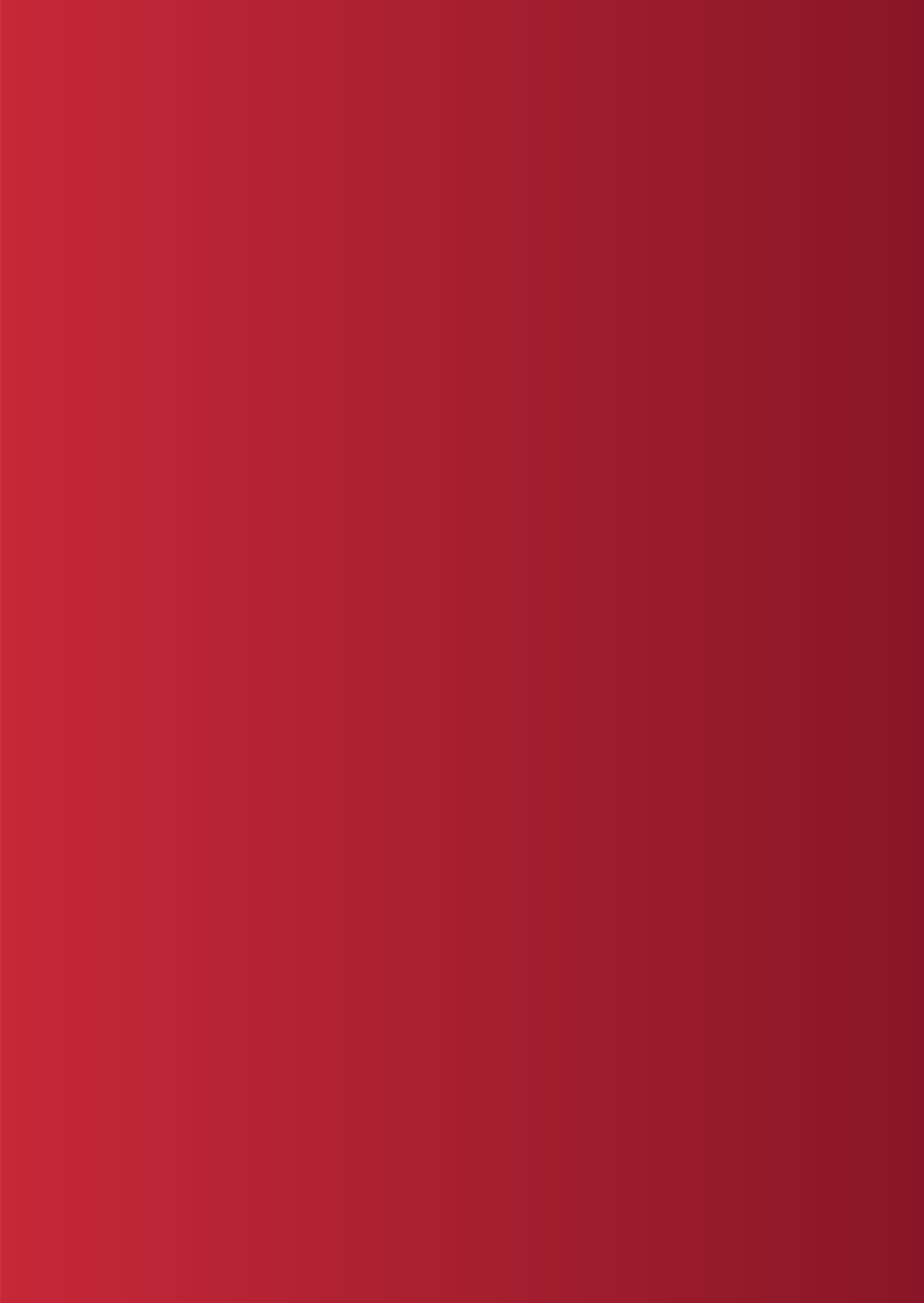 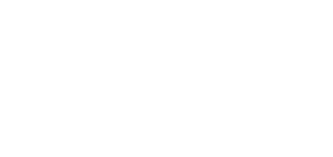 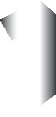 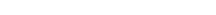 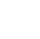 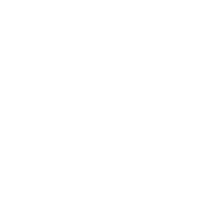 KOVANCILAR KAYMAKAMLIĞIKUŞÇU İLKOKULU MÜDÜRLÜĞÜ2024-2028 STRATEJİK PLANIGelecek için yetiştirilen vatan çocuklarına, hiçbir güçlük karşısında başeğmeyerek tam sabır ve dayanıklılık ile çalışmalarını ve öğrenimdeki çocuklarımızınanne ve babalarına da yavrularının öğrenimlerini tamamlaması için her fedakârlığı gözealmaktan çekinmemelerini tavsiye ederim. Büyük tehlikeler önünde, uyanan milletlerinkararlarında ne kadar ısrarlı olduklarını tarih doğrulamaktadır. Silahı ile olduğu gibikafasıyla da mücadele mecburiyetinde olan milletimizin, birincisinde gösterdiği kudretiikincisindedegöstereceğineasla şüphemyoktur.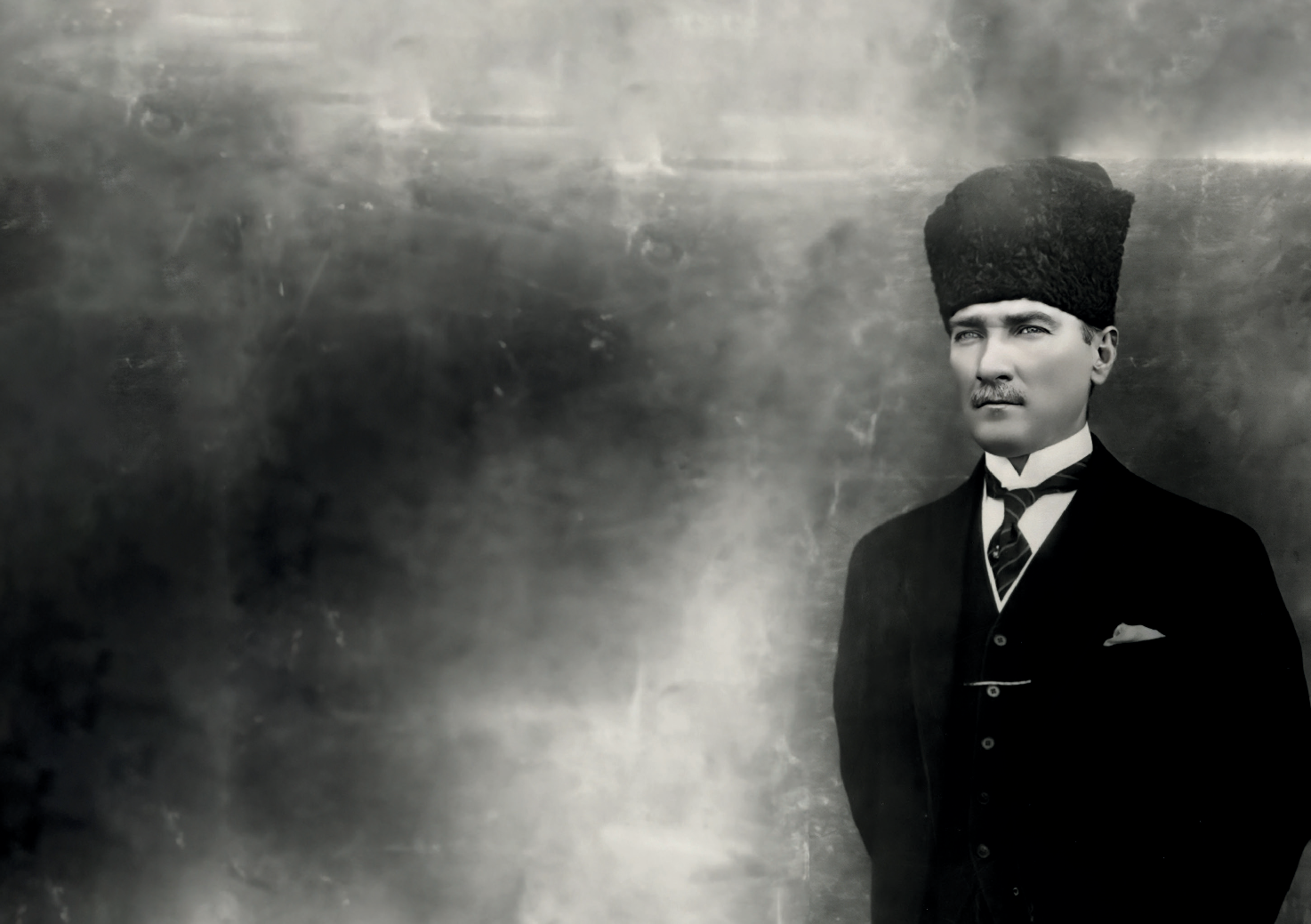 MustafaKemalATATÜRK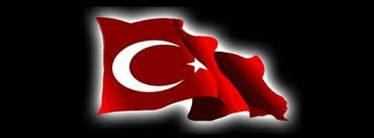 Mehmet Akif ERSOYOkul/Kurum BilgileriSunuşEğitimin temel unsuru nitelikli insan yetiştirmektir. Eğitim de başarıya ulaşmayı maraton koşusuna benzetebiliriz. Gelecekte önder olacak, dünyaya yön verecek milletler bu yarışı önde götürenler olacaktır. Bu koşuda eğitimcilerin rolü ve vizyonu önemlidir. Atatürk “İlk ilham, ana baba kucağından sonra, okuldaki öğretmenin dilinden, vicdanından, eğitiminden alınır.’' demiştir.Türkiye Yüzyılı hedefidoğrultusundasöz konusu hususiyetler inşa edilirkenbilgi, ahlâk ve değer dünyamız,öğretmenlerimiz sayesindeyarınlarımızın teminatı çocuklarımızaaktarılarak daha sağlam temellereoturtulmaktadır.Eğitimde göstermiş oldukları hassasiyet nedeniyle tüm öğretmen arkadaşlarıma;Değişen dünyada hayatın bir yerinde yüzümüzü güldürecek, Kuşçu  İlkokulu’nu onurlandıracak olan öğrencilerime sevgilerimi gönderiyorum.Üzeyir YILMAZKuşçu İlkokulu Müdürü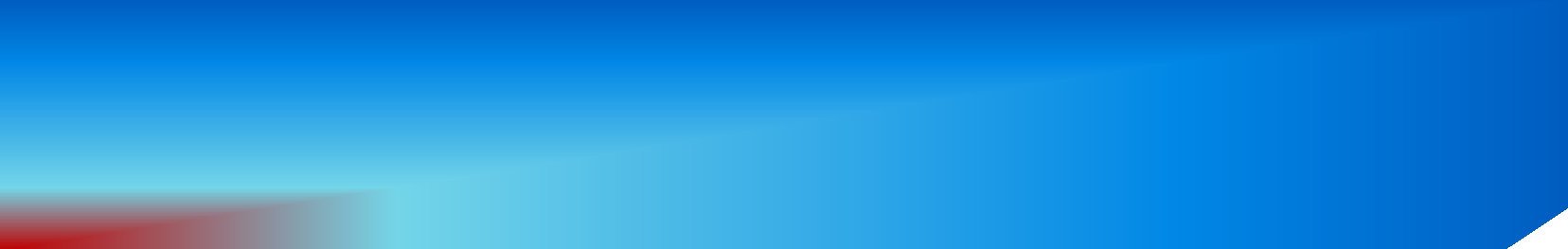 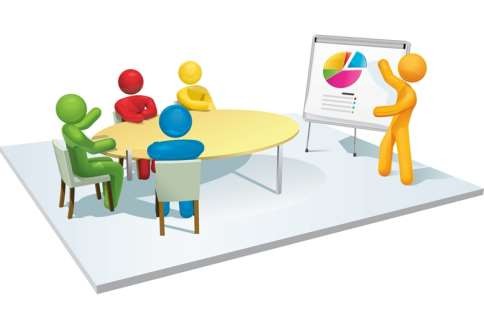 2024-2028 dönemi stratejik plan hazırlanması süreci Üst Kurul ve Stratejik Plan Ekibinin oluşturulması ile başlamıştır. Ekip tarafından oluşturulan çalışma takvimi kapsamında ilk aşamada durum analizi çalışmaları yapılmış ve durum analizi aşamasında paydaşlarımızın plan sürecine aktif katılımını sağlamak üzere paydaş anketi, toplantı ve görüşmeler yapılmıştır.Durum analizinin ardından geleceğe yönelim bölümüne geçilerek okulumuzun amaç,  hedef, gösterge ve eylemleri belirlenmiştir. Çalışmaları yürüten ekip ve kurul bilgileri altta verilmiştir.Strateji Geliştirme Kurulu: Okul müdürünün başkanlığında, bir öğretmen ve okul/aile birliği başkanı ile bir yönetim kurulu üyesi olmak üzere 5 kişiden oluşan üst kurulkurulur.StratejikPlanEkibi:Okul müdürü tarafından görevlendirilen ve üst kurul üyesi olma yanmüdür yardımcısı başkanlığında,belirlenen öğretmenler ve gönüllü velilerdenoluşur.STRATEJİK PLAN ÜST KURULUÜlkemizde planlama ile ilgili 1927 yılından beri yürürlükte olan 1050 sayılı Muhasebe-i Umumiye Kanunu 10 Aralık 2003’de kamuda yeni yapılanma süreci içerisinde bütün kamu kurum ve kuruluşlarının stratejik planlarını yapabilmelerini sağlayan 5018 sayılı Kamu Mali Yönetimi ve Kontrol Kanunu’yla değiştirilmiştir.Bu kanun 2006 yılı bütçesinden başlayarak uygulanmaya başlanmıştır. Kamu Yönetimi Reformu kapsamında alınan, Yüksek Planlama Kurulu kararlarında ve 5018 sayılı Kamu Malî Yönetimi ve Kontrol Kanunu’nda, kamu kuruluşlarının stratejik planlarını hazırlamaları ve gelecek dönemlerde kuruluş bütçelerini bu planda öngörülen kuruluş misyonu, vizyonu, amaç ve hedefleri ile uyumlu olacak biçimde performans programlarına dayalı olarak oluşturması gerektiği hükme bağlanmıştır. Stratejik Plan ,kamu yönetimlerinin orta ve uzun vadeli amaçlarını,temel ilke ve politikalarını,hedef ve önceliklerini, performans ölçütlerini,bunlara ulaşmak için izlenecek yöntemler ile kaynak dağılımlarını içeren plandır.(DPT, 2006).Kuşçu İlkokulu Müdürlüğü olarak 2024-2028 Stratejik Planı çalışmaları kapsamında, okulumuz çalışanları ile ilgili paydaşların katılımıyla 2024 Eğitim Vizyonu, uygulanmakta olan stratejik plan, mevzuat, üst politika belgeleri incelenmiştir.2024-2028 yıllarını kapsayacak şekilde hazırlanan Stratejik Planımız beş bölümden (Stratejik Plan Hazırlık Süreci, Durum Analizi Özeti, Geleceğe Yönelim, Maliyetlendirme ve Stratejik Plan İzleme ve Değerlendirme ) oluşmaktadır.Paydaş analizi yapılarak iç ve dış paydaşlarımız değerlendirilmiştir. .Paydaş beklentileri, uyguladığımız anket, grup çalışmaları sonuçlarına göre analiz edilerek kurumdan beklentiler tespit edilmiştir. PESTLE analizi yapılmış, kurum çalışanlarının,velilerin ve öğrencilerin görüşleri alınarak GZFT analizi yapılmış, çıkan sonuçlar önem derecesine göre önceliklendirilmiştir. Yapılan çalışmalar, Kuşçu  İlkokulu’nun mevcut durumunu göstermiştir.Elde edilen bilgiler sonucunda yedi amaç bu amaçlar altında da beş yıllık hedefler ile bu hedefleri gerçekleştirecek strateji ve eylemler ortaya çıkmıştır. Stratejilerin yaklaşık maliyetlerinden yola çıkılarak amaç ve hedeflerin tahmini kaynak ihtiyaçları hesaplanmıştır. Planda yer alan amaç ve hedeflerin gerçekleşme durumlarının takip edilebilmesi için de stratejik plan izleme ve değerlendirme modeli oluşturulmuştur.Stratejik planlama uygulamalarının başarılı olması önemli ölçüde plan öncesi hazırlık çalışmalarının iyi planlanmış olmasına ve sürece katılımın üst düzeyde sağlanmasına bağlıdır.2024-2028 döneminde kullanılmış olan kurumumuza ait  Stratejik Planlama Modeli ,Şekil-1’de belirtilmiştir. Şekil1’e göre durum analizinin gerçekleştirilerek geleceğe yönelim bölümünün tasarlanması, stratejik planın yıllık uygulama dilimleri olan performans programının hazırlanması ve uygulama sonuçlarının izlenip değerlendirilmesi kurumumuz Stratejik Planlama Model’inin anahatlarını oluşturmaktadır .Bu kısımda yukarıdaki konular kapsamında Müdürlüğümüz 2024-2028  Stratejik Planı’nın oluşturulma süreci tamamlanmıştır.STRATEJİK PLAN OLUŞUM ŞEMASI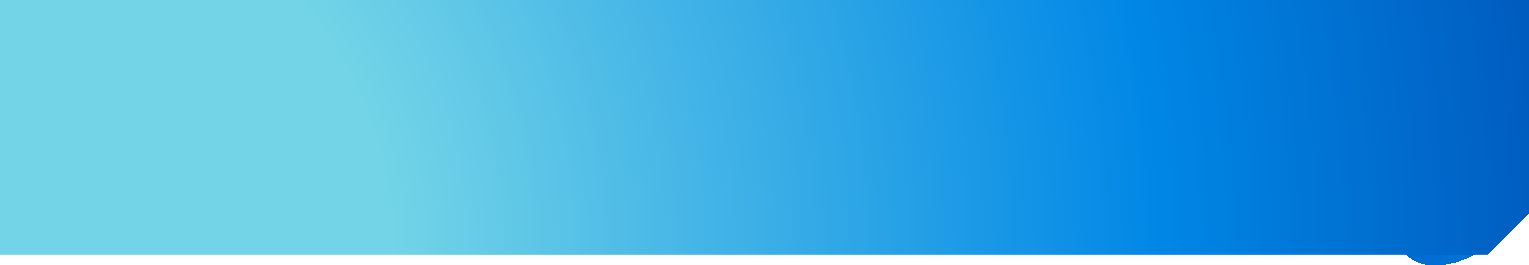 	II.	BÖLÜM		DURUM ANALİZİ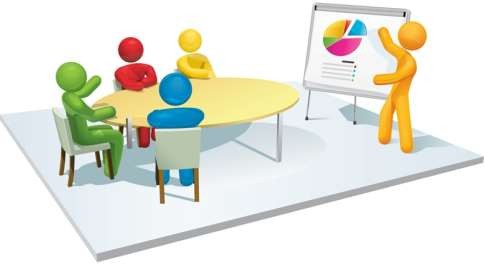 Stratejik planlama sürecinin ilk adımı olan durum analizi, okulumuzun/kurumumuzun“neredeyiz?” sorusuna cevap vermektedir. Okulumuzun/kurumumuzun geleceğe yönelikamaç, hedef ve stratejiler geliştirebilmesi için öncelikle mevcut durumda hangi kaynaklarasahipolduğuyadahangi yönlerinin eksik olduğuayrıca,okulumuzun/kurumumuzunkontrolü dışındaki olumlu ya da olumsuz gelişmelerin neler olduğu değerlendirilmiştir.Dolayısıylabuanaliz,okulumuzun/kurumumuzunkendisiniveçevresinidahaiyitanımasınayardımcıolacakvestratejikplanınsonrakiaşamalarındandahasağlıklısonuçlareldeedilmesinisağlayacaktır.Durumanalizibölümünde,aşağıdakihususlarlailgilianalizvedeğerlendirmeleryapılmıştır;KurumsaltarihçeUygulanmaktaolanplanındeğerlendirilmesiMevzuatanaliziÜstpolitikabelgelerininanaliziFaaliyetalanlarıileürünvehizmetlerinbelirlenmesiPaydaşanaliziKuruluşiçianalizDışçevreanalizi(Politik,ekonomik,sosyal,teknolojik,yasalveçevreselanaliz)Güçlü ve zayıf yönleri ilefırsatlar ve tehditler(GZFT)analiziTespit ve ihtiyaçların belirlenmesiOkulumuz 1983-1984 Eğitim Öğretim yılında öğretime başlamıştır.2023-2024 Eğitim Öğretim yılı itibarı ile toplam 24 öğrencimiz bulunmaktadır. 1 müdür yetkili öğretmen ve 1 anasınıfı öğretmeni bulunmaktadır.2023-2024 Eğitim-Öğretim yılından itibaren ilkokul olarak eğitim-öğretime devam etmektedir.Okulumuz Elazığ İli Kovamcılar İlçesine bağlı Kuşçu köyü no.1 adresinde;  bahçe alanı 200 m2 olarak kurulmuştur.Okulumuz Kovancılara’a yaklaşık 15 km. uzaklıkta olup dolmuş ve otobüs güzergâhındadır.Kurumun YapısıKurum içi iletişim belirlenen yazışma kurallarına uygun hiyerarşik bir düzende yapılmaktadır. Karar alma süreçlerine birlikte katılım, olumlu etkisini göstermektedir. Stratejik Plan Ekibinde okulda hizmet alan bütün paydaşlar temsil edilmektedir. Ayrıca kurum çalışanlarının ve kurumdan hizmet alanların motivasyon düzeyini, kuruma dair değerlendirmeleri ve kurumdan beklentilerini öğrenmek üzere zaman zaman öz değerlendirme çalışmaları yapılmakta dilek ve şikayetler, öneriler değerlendirilmektedir.Okulumuzda bütün idari işlemler ve sınıflarımız teknolojik alt yapıyı gerektirmektedir.  İdari ve diğer personelimizin teknolojiyi kullanma düzeyi %100 seviyesindedir. Sınıflarımızda görsel eğitim ve öğrenci merkezli eğitim yapmak amacıyla sınıflarımızda Bilgisayar, İnternet, projeksiyon kullanılmaktadır. Amaç, bütün eğitim öğretim süreçlerinde internetin etkin kullanımı ve dolayısıyla planlama ağırlıklı çalışmanın ön plana alınmasıdır. Kurumumuz Merkez Teşkilatı ile İLSİS adı verilen bir internet veri tabanını kullanarak iletişim kurmaktadır.Okulumuzda Okul Aile Birliği kurulmuş olup katılımcı bir anlayışla velilerin gönüllü katılımı sağlanmaktadır. Son zamanlarda sivil toplumun önemi ön plana çıkmıştır. Hayırsever katkıları ile ihtiyacı olan öğrencilere değişik yardımlar yapılmaktadır.MEB Strateji Geliştirme Başkanlığının yayınladığı 2010/14 sayılı genelge ile İlçe Milli Eğitim Müdürlüklerinin stratejik plan yapmaları zorunlu hale getirilmiştir. Bu genelge doğrultusunda stratejik planlama ekibi kurulmuş, 2019–2023 yıllarını kapsayan stratejik planını hazırlamış 03 Kasım 2019 tarihinde plan tamamlanarak yayınlanmıştır.2019-2023 Stratejik Planı Mevcut Durum Analizi Raporu, Stratejik Plan Kitabı ve Performans Programı kitapçığıolmaküzere3kitaptanoluşmaktadır.Stratejik Plan Hazırlık Süreci Durum Analizi, Geleceğe Yönelim, Maliyetlendirme, İzleme Ve Değerlendirme, olmak üzere 5 bölümden oluşmaktadır.Mevcut planda Durum Analizi, Paydaş Analizi, Yükümlülükler Ve Mevzuat Analizi, Kurum İçi Ve Dışı Analiz, Üst Politika Belgeleri ,GZFT(SWOT)Analizi,  kullanılmıştır. 2019-2023 Stratejik Planı Yasal Yükümlükler Ve Mevzuat Analizi bölümü 652 sayılı Millî Eğitim Bakanlığının Teşkilat ve Görevleri Hakkında Kanun Hükmünde Kararname esaslarına göre belirlenmiştir. 2019-2023 Stratejik Planı Okulun Tarihçesi, Okulun Mevcut Durumu, Paydaş Analizi,GZFT Analizi, Misyonumuz, Vizyonumuz, Temel Değerlerimiz, Eğitim ve Öğretime Erişim, Eğitim ve Öğretimde Kalitenin Arttırılması, Kurumsal Kapasite, Güvenlik,olmak üzere 11 faaliyet alanında gruplanmıştır.2019-2023 stratejik planımız, Okul Müdürü ……..başkanlığında görevli öğretmenlerimizin katılımıyla yapılan toplantılarda, değerlendirilmiş ve sonuçları paylaşılmıştır. 2019-2023 stratejik planımızla birlikte hesap verilebilirlik anlayışı ile kaynakların etkili, ekonomik ve verimli bir şekilde elde edilmesi ve kullanılması sağlanmış,stratejik yönetim anlayışı kurum kültürü olarak benimsenmiştir. Planlama, çalışmaları izleme, değerlendirme ve denetleme süreçleri önem kazanmıştır.Değerlendirme raporu, 2019-2023 Dönemi Stratejik Planının 2023 yılı hedeflere ve hedeflere ait performans göstergelerine ulaşma oranları dikkate alınarak hazırlanmıştır. Raporda; stratejik planda belirlenmiş olan amaç ve hedefler, sorumlu birim ve performans göstergeleri bazında değerlendirilmiştir ve her bir performans göstergesi için performans hesaplaması yüzde olarak hesaplanmıştır. Performans göstergelerine ilişkin değerlendirmeler; Her bir performans göstergesinin hedefe etkisi göz önünde bulundurularak hedef bazında performans hesaplaması yapılmıştır.Hedef Performansının Hesaplanmasında Dikkat Edilen Hususlara Aşağıda Yer Verilmiştir: • Tablolarda yer alan hedef performansları, performans göstergelerinin gerçekleşme yüzdeleri tek tek hesaplandıktan sonra ilgili göstergenin hedefe olan etkisi bulunarak sonuçların toplanmasıyla elde edilmiştir. •Bazı göstergelerin performansı yüzde 100’ü aşmıştır. Ancak hedef performansının ölçümünde bu değer 100 olarak dikkate alınmıştır. Böylece diğer göstergelerin hedefe etkisinin doğru hesaplanması sağlanmıştır. • Bazı göstergelerin performansı negatif bir değer almıştır. Ancak hedef performansının ölçümünde bu değer 0 olarak dikkate alınmıştır. Böylece diğer göstergelerin hedefe etkisinin doğru hesaplanması sağlanmıştır.Değerlendirmelerimiz sonucunda, hedef göstergelerimize etki eden önemli gelişmeler yaşandığını gözlemledik. Bu gelişmeler, planlarımızın bazı alanlarda başarısızlığa neden olmasına yol açtı. Bu kırılma noktalarını ayrıntılı olarak planımızın değerlendirme analizinde ele alacağız. Özellikle şu anahtar konuları vurgulayabiliriz:Pandemi Süreci: COVID-19 pandemisi, eğitim alanında büyük zorluklar yarattı. Dünya genelinde okulların kapanması veya sınırlı katılımla açık kalması, öğrenciler üzerinde olumsuz etkilere yol açtı.Deprem Etkisi: Kahramanmaraş'ta yaşanan deprem, psikolojik ve sosyal hasara neden oldu ve öğrencilerin eğitimine olumsuz etkiledi. Okul Kapanmaları: COVID-19 pandemisi nedeniyle birçok ülkede okullar geçici olarak kapatılmış veya çevrimiçi eğitime geçilmiştir. Bu, öğrencilerin fiziksel olarak okula katılamamaları anlamına gelir.Çevrimiçi Eğitim Uygulamaları: Pandemi sırasında öğrenciler, öğretmenler ve eğitim kurumları, çevrimiçi eğitim platformlarına daha fazla bağımlı hale gelmiştir. Öğrenci Başarısındaki Dalgalanmalar: Pandemi nedeniyle öğrenci başarısı ve öğrenci notları dünya genelinde dalgalanmıştır. Online eğitim, öğrencilerin motivasyonunu ve öğrenme süreçlerini etkilemiştir..Öğrenci Devamsızlığı: Okulların kapanması veya karışık eğitim modelleri, öğrenci devamsızlığı sorunlarına yol açmıştır. Bazı öğrenciler, çevrimiçi eğitime erişimde sorun yaşamıştır.Bu faktörler, hedeflerimize ulaşma konusunda karşılaştığımız zorlukların altını çizmektedir. Bu nedenle, yeni plan döneminde bu zorlukların üstesinden gelmeyi ve daha etkili bir eğitim ortamı oluşturmayı hedeflemekteyiz.Kuşçu İlkokulu olarak 2019-2023 Stratejik Planı'nın gerçekleşme durumu değerlendirildiğinde aşağıdaki konularda önemli iyileşmelerin sağlandığı görülmüştür:İyileşmelerOkul binasında ve fiziki mekanlarda iyileştirilmeler yapılmıştır.Okul binasının iç ve dış temizliği sağlanmıştır.Okul binasında öğrencilerin güvenlikleri sağlanmıştır.Okul binasında bulunan asansör kullanılabilir hale getirilmiştir.Okul binası iş sağlığı ve güvenliği standartlarına uygun hale getirilmiştir.SorunlarYeterli sayıda kültürel ve sportif faaliyet yapılamaması.Velilerin okul idaresine ve öğretmenlere yersiz müdahalelerde bulunmaları.Çalışanlara yönelik yapılan suçlamalarda velilere yaptırımların yetersiz olması.Okul binasının dışında çöp konteynerlerinin olmaması ve çöplerin duvar diplerine atılması. Sabah okula giriş saatinde yoğun araç trafiğinin yaşanması.Üstpolitikabelgeleri;MillîEğitimBakanlığıStratejikPlanı,İlMillîEğitimMüdürlüğüStratejikPlanı,İlçeMillîEğitimMüdürlüğüStratejikPlanıOkul/kurumuilgilendirenulusal,bölgeselvesektörelstratejieylem planlarıÜrün-Hizmet ListesiOkulumuzda öğrencilerimizin kayıt, nakil, devam-devamsızlık, not, öğrenim belgesi düzenleme işlemleri e-okul yönetim bilgi sistemi üzerinden yapılmaktadır.	  Öğretmenlerimizin özlük, derece-kademe, terfi, hizmet içi eğitim, maaş ve ek ders işlemleri mebbis ve kbs sistemleri üzerinden yapılmaktadır. Okulumuzun mali işlemleri ilgili yönetmeliklere uygun olarak yapılmaktadır.Okulumuzun rehberlik anlayışı sadece öğrenci odaklı değildir . Sınıf öğretmenlerimiz öğrenci ve velilere yönelik seminerler düzenlemekte, çeşitli anket ve envanterler uygulamaktadır. Düzenli olarak veli görüşmeleri yapılmaktadır.. Okulumuzda davranış problemi gözlemlenen sınıf ve öğrenciler güdülenerek olumlu davranış kazanmalarını sağlamak amaçlanmaktadır.  PAYDAŞ ANALİZİ ÇALIŞMA SÜRECİKuşçu  İlkokulu Stratejik Planlama Ekibi olarak planımızın hazırlanması aşamasında katılımcı bir yapı oluşturmak için ilgili tarafların görüşlerinin alınması ve plana dahil edilmesi gerekli görülmüş ve bu amaçla paydaş analizi çalışması yapılmıştır. Ekibimiz tarafından iç ve dış paydaşlar belirlenmiş, bunların önceliklerinin tespiti yapılmıştır.    Paydaş görüş ve beklentileri SWOT (GZFT)Analizi Formu, Çalışan Memnuniyeti Anketi, Öğrenci Memnuniyeti Anketi, Veli Anketi Formu kullanılmaktadır. Aynı zamanda öğretmenler kurulu toplantıları, Zümre toplantıları gibi toplantılarla görüş ve beklentiler tutanakla tespit edilmekte Okulumuz bünyesinde değerlendirilmektedir.   Milli Eğitim Bakanlığı, Kaymakamlık, İlçe Milli Eğitim Müdürlükleri, Okullar, Yöneticiler, Öğretmenler, Özel Öğretim Kurumları, Öğrenciler, Okul aile birlikleri, Memur ve Hizmetli, Belediye, İl Sağlık Müdürlüğü, Meslek odaları, Sendikalar, Vakıflar, Muhtarlıklar, Tarım İlçe Müdürlüğü, Sivil Savunma İl Müdürlüğü, Türk Telekom İlçe Müdürlüğü, Medya…vb.Paydaş Analizi ve Sınıflamasında Kullanılan Kavramlara İlişkin Açıklamalar:Paydaş: Kurumun gerçekleştirdiği faaliyetlerden etkilenen taraflardır. Paydaşlar şu başlıklarda ele alınmaktadır.Lider:Kurumda herhangi bir kademede görev alan çalışanlar içerisinde liderlik özellikleri olan kişilerdir.Çalışan	: Kurum çalışanlarıdır.Müşteri: Ürün, hizmet veya süreçten etkilenen veya satın alıp kullanan herkestir. İki çeşit müşteri vardır. Dış müşteriler; hizmet veren kuruma mensup olmayan, ancak ürün/hizmetten yararlanan veya ondan etkilenenlerdir. İç müşteriler; kurumda çalışanlardır.Temel Ortak:Kurumun faaliyetlerini gerçekleştirmek üzere kendi seçimine bağlı olmaksızın zorunlu olarak kurulmuş olan ortaklıklardır.(yapısal bağlılık gibi)Stratejik Ortak: Kurumun faaliyetlerini gerçekleştirmek üzere kendi seçimi üzerine kurduğu ortaklıklardır.Tedarikçi:Kurumun faaliyetlerini gerçekleştiren ihtiyaç duyduğu kaynakları temin eden kurum/kuruluşlardır.Ürün/Hizmet:Herhangi bir hizmet/üretim sürecinin çıktısıdır.TABLO ... PAYDAŞ ANALİZİTABLO..........PAYDAŞ LİSTESİÖnceliklendirilen paydaşlar bu aşamada kapsamlı olarak değerlendirilir. Paydaşlar değerlendirilirken cevap aranabilecek sorular şunlardır:Paydaş, Okulun hangi faaliyeti/hizmeti ile ilgilidir?Paydaşın Okulun beklentileri nelerdir?Paydaş, Okulun faaliyetlerini/hizmetlerini ne şekilde etkilemektedir?(olumlu-olumsuz)Paydaşın Okulun etkileme gücü nedir?Paydaş, Okulun faaliyetlerinden/hizmetlerinden ne şekilde etkilenmektedir? (olumlu-olumsuz)Paydaş analizi kapsamında, Okulun sunduğu ürün/hizmetlerle bunlardan yararlananlar ilişkilendirilir. Böylece, hangi ürün/hizmetlerden kimlerin yararlandığı açık bir biçimde ortaya konulur.Ürün/Hizmet Tablosu, yararlanıcıların ilgili olduğu ürün/hizmetleri bir arada görebilmek ve her bir ürün/hizmetin hangi yararlanıcıları ilgilendirdiğini görselleştirebilmek için faydalı bir araçtırTABLO :..... YARARLANICI ÜRÜN TABLOSUTABLO... PAYDAŞ ÖNEM MATRİSİPAYDAŞ STRATEJİSİ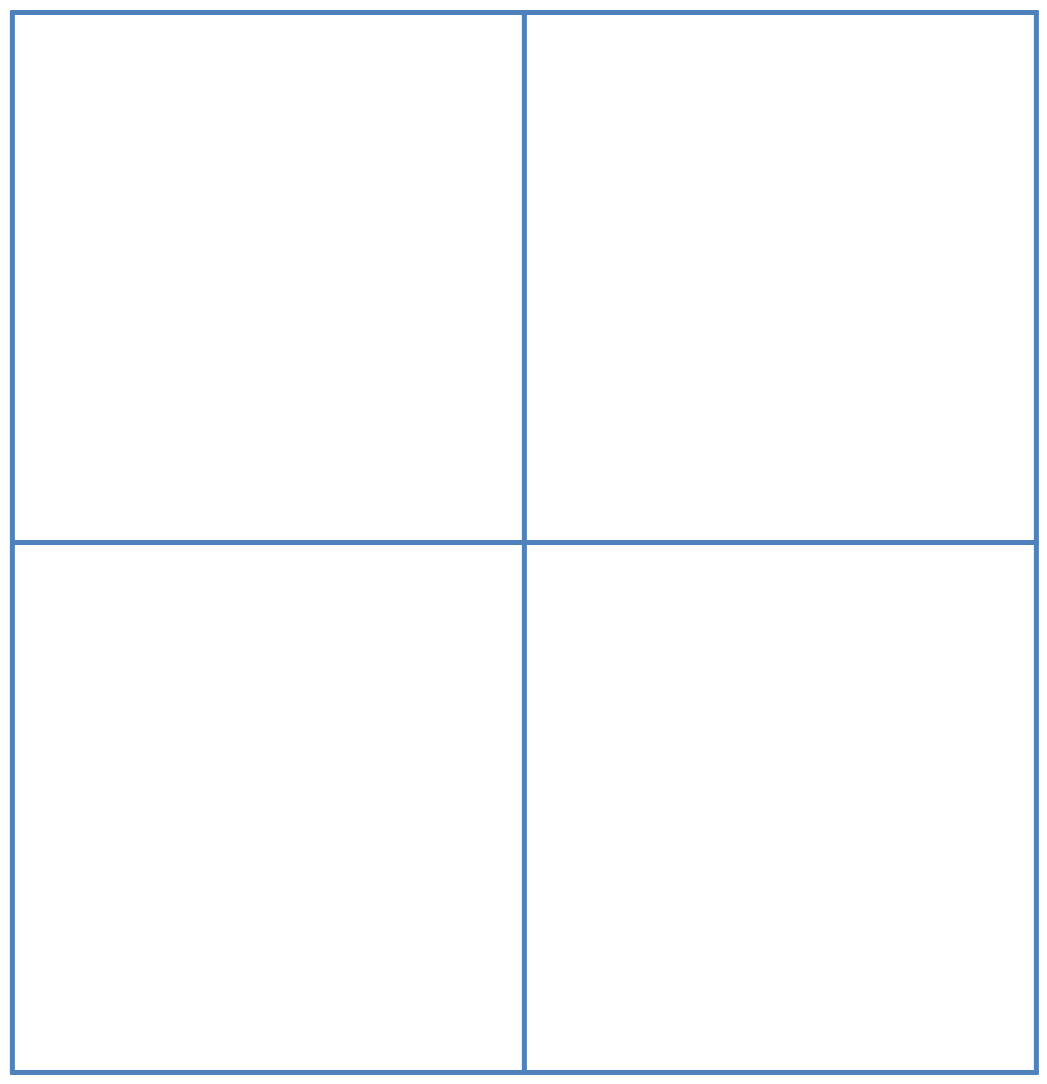 TABLO… TEŞKİLAT ŞEMASITABLO.. OKULDA OLUŞTURULAN BİRİMLER   Okulumuzun insan kaynakları yönetime ilişkin temel politika ve stratejileri Milli Eğitim Bakanlığının politika ve stratejisine uyumlu olarak “çalışanların yönetimi süreci” kapsamında yürütülmektedir. İnsan kaynaklarına ilişkin politika ve stratejiler okulumuzun kilit süreçleri ile uyum içerisindedir. Okulumuzun kilit süreçleri Okul Gelişim Yönetim Ekibinde “eğitim-öğretim süreci”,  ”okul-veli ve öğrenci işbirliği süreci” olarak belirlenmiştir.    Okulumuzda işe alma,  işten çıkarma ve ücretlendirme ile ilgili konular Milli Eğitim Bakanlığı kanun ve yönetmeliklerine uygun olarak yapılmaktadır. Bunun dışında destek personel alımı,  mesleki yetkinlikleri ve yapılan işin niteliğine uygunluğu dikkate alınarak,  belirtilen yasa ve yönetmelikleri kapsayan şartlarda okul idaresi ve Okul Aile Birliği tarafından yapılmaktadır.    Kanun ve yönetmeliklerde belirtilen ders saati sayısına ve norm kadro esasına göre insan kaynakları planlaması yapılmaktadır.    Çalışanın işten ayrılması (emekli olma, yer değiştirme) durumunda,  yerine atama Milli Eğitim Bakanlığı prosedürleri doğrultusunda yapılmaktadır. Çalışanların kısa süreli (rapor,  izin vb.) ayrılmaları durumunda ise dersin boş geçmemesi için gerekli planlama yapılmaktadır. Yönetici veya dersi boş olan öğretmenler derslere girmektedir.   İnsan kaynaklarına ilişkin politika ve stratejiler belirlenirken çalışanlar bu sürece dâhil edilmekte ve bu stratejiler her yıl Okul Gelişim Yönetim Ekibi tarafından güncellenmektedirKaliteli ve çağdaş eğitim politikamızın amacı evrensel düşüncelere sahip, yaratıcı,  demokratik, insan haklarına saygılı, yeniliklere açık, katılımcı ve çağdaş bireyler yetiştirmektir. Okul yöneticilerimiz, çalışanların ekip halinde çalışmalarının etkili halde gerçekleşmesini,  özverili,  uyumlu ekipler oluşturarak,  onlara her konuda yardımcı ve önder olarak, okulun imkânlarını sunarak, çalışanları yüreklendirip zamanında ödüllendirerek sağlamaktadırlar.    Okulumuz çalışanlarının grup dayanışmasını sağlamak için yılda bir kez piknik, en az bir kere çalışanların katılımıyla yemekler düzenlenmektedir.   Okulumuzda eğitim-öğretim kalitesi yüksek, kendi alanlarında yetkin öğretmen kadrosu bulunmaktadır. Çalışanlar Milli Eğitim Bakanlığı mevzuatındaki değişikliklere göre bilgilendirilmekte, öğretmenlere yapılan anketlerde ihtiyaç duyulan konularla ilgili programlar Milli Eğitim Müdürlüğü ile işbirliğine gidilip hizmet içi eğitim planları yapılmaktadır. Misyon ve vizyonumuzdaki değerlere ulaşmak için çağdaş eğitim anlayışı ve çağdaş eğitim kalitesinde eğitim yapabilmek amacıyla çalışanlara kurumumuz örgüt kültürüne uygun,  hizmet içi eğitimleri verilmektedir. Öğretmenlerimizin bireysel düzeyde ilgi ve yetenekleri doğrultusunda ders dışı etkinlikler,  sosyal kulüpler,  ders dağıtım çizelgeleri planlanmaktadır. Ekip düzeyinde ise örgüt kültürünü yansıtmak, bireysel farklılıklara önem vermek ve takım ruhuna sahip olmak ilkelerimizle hareket eden, birbirleri ile işbirliğine açık öğretmenlerimiz tarafından öğrenme olanakları oluşturulmakta ve katılıma özendirilmektedir. Öğrenme faaliyetlerine ilişkin bilgiler çeşitli ortamlardan elde edilmektedir. Çalışanların kendilerini geliştirmeleri amacıyla öğrenme faaliyetleri desteklenmekte ve seminer,  toplantı,  eğitim vb. katılmaları sağlanmaktadır. İdari Personelin HizmetSüresineİlişkinBilgilerOkul/KurumdaOluşanYöneticiSirkülasyonuOranıÖğretmenlerin Hizmet Süreleri (Yıl İtibarıyla) Öğretmenlerin Katıldığı/Katılmadığı Hizmet İçi Eğitim ProgramlarıOkulumuzda bilgiyi üretmek için eğitim teknolojilerinden yoğun olarak yararlanılmaktadır.Okulumuz eğitimde kalıcı öğrenmenin amacı ile ‘‘Bilimin ışığında, değişmeye ve gelişmeye açıkolmak’’ ilkesinden, “Eğitim-öğretimde teknolojik alt yapının iyileştirilmesi veyaygınlaştırılması” stratejisinden hareketle, teknolojiyi en üst düzeyde kullanmaktadır. Buamaçla gerekli bütçe oluşturulmaktadır.Teknolojinin önemi ve çağdaş eğitim anlayışımızdan hareketle öğretmenlerimiz, dersortamında bilgisayar, projeksiyon makinesi, mikroskop, fotokopi makinesi,internet ve baskı makinesi vb. araç-gereçleri ihtiyaç duyduklarında kullanmaktadırlar. OkulumuzTTNet internet ile internete bağlanmaktadır. İnternet okulumuzdaki tüm bilgisayarlaraulaşmaktadır. İdarecilerimizin odalarında, Öğretmenler ve Memur odasında, Rehber Öğretmen
odasında, Yeni bina da bulunan tüm sınıflarımızda akılı tahta, eski binada bulunan sınıflarımız da ise parojeksiyon cihazı mevcuttur. Ayrıca okulumuzuninternet sitesi bulunmaktadır. Okulumuzda günün şartlarına ve ekonomik koşullarına uygunolmayan araç-gereçler yenileri ile değiştirilmektedir. Açığa çıkan kullanım fazlası araçlar
imkânları olmayan okullara hibe edilmektedir. Okulumuz bilgi ve bilgi birikimi kavramlarınıönemseyerek öğrenci ve çalışanlarla ilgili gerekli bilgileri düzenli ve sistemli bir biçimdedosyalamaktadır.
Üst yönetimden gelen ve okul içerisinde gerekli olan bilgiler paydaşlara yazılı imzasirküleriyle, DYS üzerinden( Döküman Yönetim Sistemi) ve sözlü olarak duyurulmaktadır.Okulumuza kayıt olan öğrenciler için hazırlanan öğrenci bilgi formları dosyalanarak e-okulyönetim bilgi sistemine kaydedilmektedir. Bu sisteme okul idaresi yetkilileri kendi görevtanımları içinde ulaşabilmekte ve bilgiler güncellenmektedir. Bu bilgilerin kaybolmaması içinarşivlenmesi ve yedeklenmesi yapılmaktadır.Rehberlik ve psikolojik danışma bölümü, öğrencilerle ilgili yaptığı çalışmaları RehberlikYürütme Kurulunda kurul üyeleri ile paylaşmaktadır. Paylaşılan bilgiler dikkate alınarakönlemlerle ilgili planlama yapılmakta ve arşivlenmektedirOkulumuz binalarının dış etkenlerden korunması amacıyla bakım, onarım ihtiyaçları planlı vegerektiğinde yapılmaktadır. Binaların zemin etüdü ilgili kurumlara yaptırılmıştır. Bina vedersliklerde bulunan araçların,elektronik cihazların (tv, vcd, faks, bilgisayar, projeksiyonmakinesi, fotokopi, baskı vb.) bakım onarımları periyodik olarak yapılmaktadır. Ayrıca bina vedonanımların yangın, doğal afet, sabotaj ve teröre karşı sigortası yapılmaktadır. Binalarınelektrik sistemi, kalorifer kazanı, baca ve çatıların bakımı periyodik olarak yapılmaktadır.Okulumuzda finansal ve fiziksel kaynakların yönetimi süreci kapsamında finansal
kaynaklar yönetilmektedir. Okulumuzda finans kaynaklar yıllık bütçe planına göre
oluşturulmaktadır. Giderlerle ilgili düzenlemeler Okul Aile Birliği ve komisyonlar tarafından
yapılmaktadır. Okulumuz kar amacı gütmeyen bir kuruluştur. Yıllık bütçe gelirleri Okul Aile
Birliğine yapılan veli bağışları, kantin, tiyatro, gezi, kermes, anasınıfı aidatlarından
oluşmaktadır. Okulumuz bütçesi oluşturulurken çalışanlar bilgilendirilmektedir. Toplantılarda
bireysel ve grup olarak belirlenen ihtiyaçlar okulumuz finansal kaynaklarından sağlanmaktadır.     Yatırımlar, okulumuzun politika ve stratejilerini destekleyecek doğrultuda öncelikli
ihtiyaçlarına göre planlanmakta, satın alma komisyonu tarafından teklifler alınmakta ve
değerlendirme yapılarak uygun teklif seçilmektedir. Alınan hizmet ve araç-gereçler, muayene ve
teslim alma komisyonu tarafından teslim alınarak ilgili demirbaş defterine kaydedilmektedir.     Okul Aile Birliği çalışanları, Okul Gelişim Yönetim Ekibi vetoplantılarda birlikte olunarak bilgi birikimi aktarılmaktadır. Ayrıca tüm gelir ve giderler Tefbissistemine işlenmektedir.Çevreanaliziyleokul/kurumüzerindeetkiliolanveyaolabilecekpolitik,ekonomik,sosyo-kültürel, teknolojik, yasal çevresel dış etkenlerin tespit edilmesi amaçlanır. Dışçevreyioluşturanunsurlar(nüfus,demografikyapı,coğrafialan,kentselgelişme,sosyokültürel hayat, ekonomik, sosyal, politik, kültürel durum, çevresel, teknolojik verekabete yönelik etkenler vb.) okul ve kurumun kontrolü dışındaki koşullara bağlı vefarklıeğilimleresahiptir.Buunsurlardoğrudanveyadolaylıolarakokul/kurumunfaaliyetalanlarını etkilemektedir.Bubölümde,okul/kurumuetkileyenyadaetkileyebilecekdışçevreeğilimlerive koşullarıdeğerlendirilir.Bu analiz ile elde edilen veriler, GZFT analizinin “fırsatlar” ve“tehditler” bölümlerininoluşturulmasında zemin oluşturur. Tespit ile ihtiyaçların belirlenmesi ise stratejileringeliştirilmesindeönemli birroloynayacaktır.SözkonusuetkenlerintespitedilmesindePESTLEmatrisindenfaydalanılır.Okul ve kurum dış çevrede meydana gelebilecek değişiklikleri sürekli olarak izleyerekanaliz etmek, ortaya çıkabilecek fırsat-tehditleri önceden tahmin edip gerekli önlemlerialmakzorundadır.Okul/kurum içi analizde, sağlıklı bir şekilde ortaya konan güçlü ve zayıf yönler, çevreanalizi aşamasında elde edilecek fırsatlar ve tehditler ile birlikte değerlendirilerek enuygunstratejilerbelirlenmelidir.PESTLEAnalizTablosuOkulumuzun temel istatistiklerinde verilen okul künyesi, çalışan bilgileri, bina bilgileri, teknolojik kaynak bilgileri ve gelir gider bilgileri ile paydaş anketleri  sonucunda  ortaya  çıkan sorun ve gelişime açık alanlar iç ve dış faktör olarak değerlendirilerek GZFT tablosunda belirtilmiştir. Dolayısıyla olguyu belirten istatistikler ile algıyı ölçen anketlerden çıkan sonuçlar tek bir analizde birleştirilmiştir.Kurumun güçlü ve zayıf yönleri donanım, malzeme, çalışan, iş yapma becerisi, kurumsal iletişim gibi çok çeşitli alanlarda kendisinden kaynaklı olan güçlülükleri ve zayıflıkları ifade etmektedir ve ayrımda temel  olarak okul müdürü/müdürlüğü kapsamından bakılarak iç faktör    ve dış faktör ayrımı yapılmıştır.İçsel FaktörlerGüçlü YönlerZayıf  YönlerDışsal FaktörlerFırsatlarTehditlerGelişim ve sorun alanları analizi ile GZFT analizi sonucunda ortaya çıkan sonuçların planın geleceğe yönelim bölümü ile ilişkilendirilmesi ve buradan hareketle hedef, gösterge ve eylemlerin belirlenmesi sağlanmaktadır.Gelişim ve sorun alanları ayrımında eğitim ve öğretim faaliyetlerine ilişkin üç temel tema olan Eğitime Erişim, Eğitimde Kalite ve kurumsal Kapasite kullanılmıştır. Eğitime erişim, öğrencinin eğitim faaliyetine erişmesi ve tamamlamasına ilişkin süreçleri; Eğitimde kalite, öğrencinin akademik başarısı, sosyal ve bilişsel gelişimi ve istihdamı da dâhil olmak üzere eğitim  ve öğretim sürecinin hayata hazırlama evresini; Kurumsal kapasite ise kurumsal yapı, kurum kültürü, donanım, bina gibi eğitim ve öğretim sürecine destek mahiyetinde olan kapasiteyi belirtmektedir.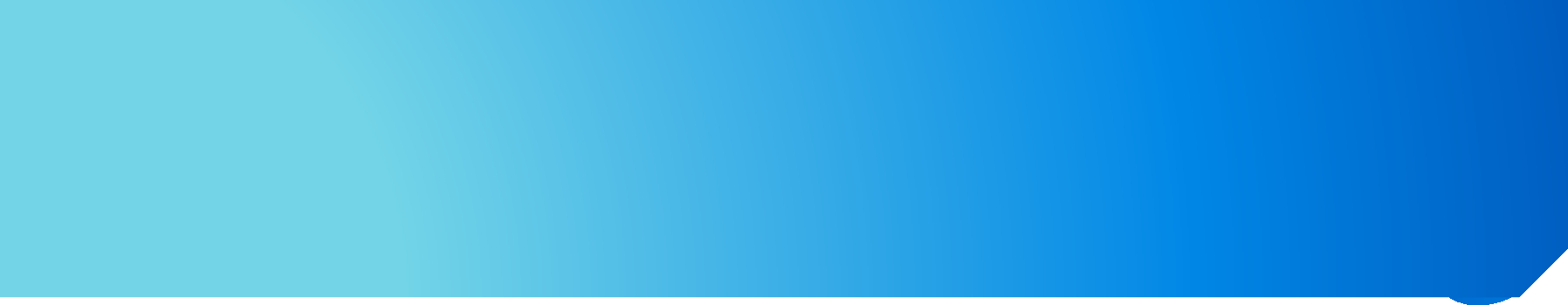 III.	BÖLÜM                                    GELECEĞE  BAKIŞOkul Müdürlüğümüzün Misyon, vizyon, temel ilke ve değerlerinin oluşturulması kapsamında öğretmenlerimiz, öğrencilerimiz, velilerimiz,çalışanlarımız ve diğer paydaşlarımızdan alınan görüşler, sonucunda stratejik plan hazırlama ekibi tarafından oluşturulan Misyon, Vizyon, TemelDeğerler;Okulumuz üst kurulana sunulmuş ve üst kurul tarafından onaylanmıştır.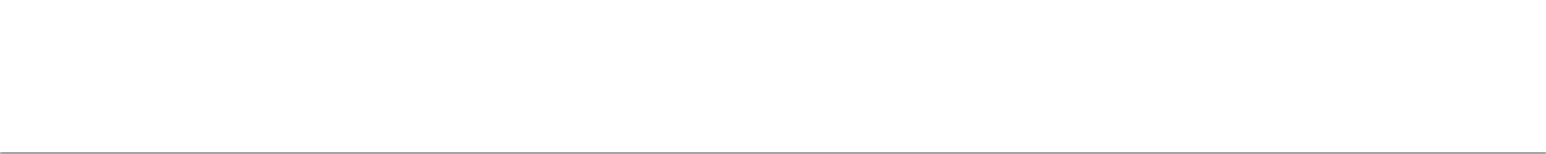 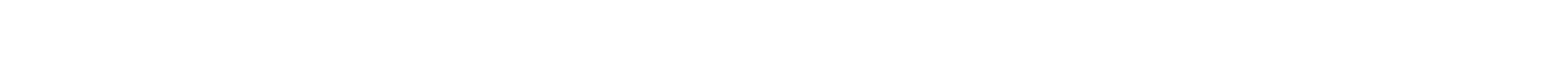 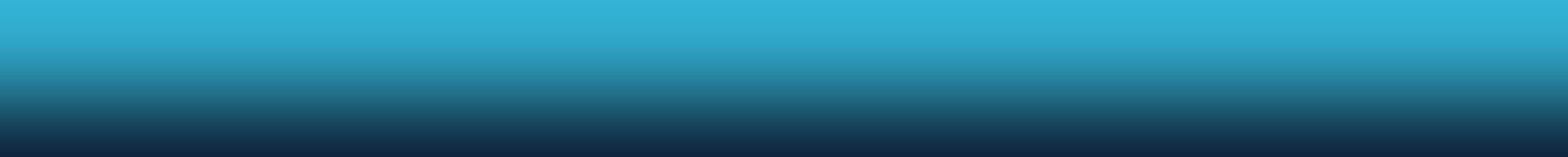 	MİSYONUMUZ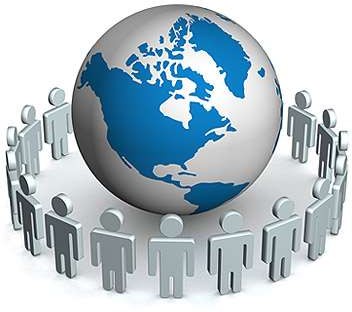 Kuşçu  İlkokulu olarak her bir öğrencimizin eşsiz potansiyelini keşfetmesine ve geliştirmesine olanak sağlayarak, onları bilgiye dayalı, düşünceli ve değerlerine bağlı bireyler olarak yetiştirmeyi amaçlıyoruz.Bunun yanında etik değerlerimizi, insanlık erdemlerimizi de öğretmeyi amaçlıyoruz.VİZYONUMUZ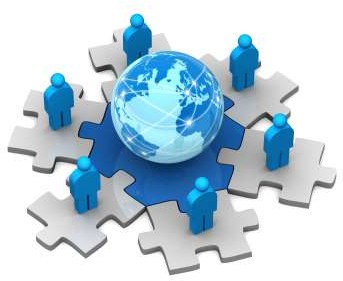 Bilimsel çalışmalardan, sanat ve sportif faaliyetlere kadar uzanan geniş bir alan da özgün araştırmaları, buluşları, projeleri, beceri tabanlı uygulamaları ve farkındalık eğitimleri gibi vatandaş odaklı hizmetleri esas alan, öğrenmeyi öğreterek, milletine,vatanına ve Atatürk ilkelerine bağlı; milli, manevi ve kültürel değerlerina sahip çıkan ve geliştiren; ülkesinin çağdaş dünyada yerini almasını sağlayan, üretken bireyler yetiştirmektir.TEMEL DEĞERLER VE İLKELERİlkelerimiz ve Temel Değerlerimiz IV.	BÖLÜMAMAÇ, HEDEF VE STRATEJİLERİN BELİRLENMESİ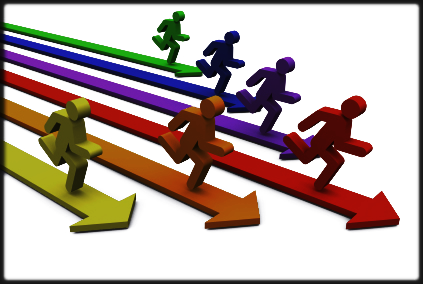 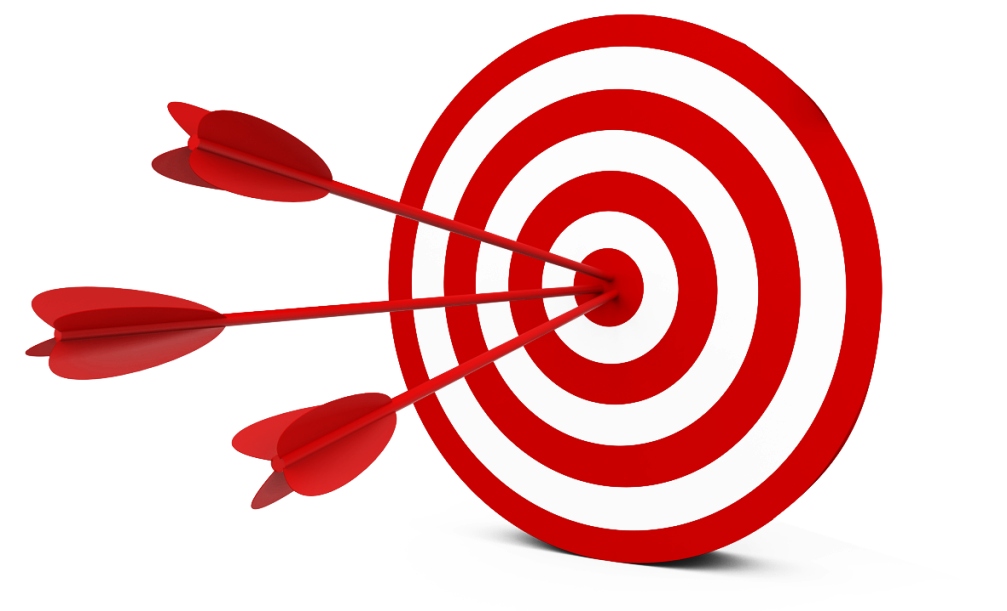 Kurumumuz 2024-2028 Stratejik Planı’nın maliyetlendirilmesi sürecindeki temel gaye, stratejik amaç, hedef ve eylemlerin gerektirdiği maliyetlerin ortaya konulması suretiyle politika tercihlerinin ve karar alma sürecinin rasyonelleştirilmesine katkıda bulunmaktır. Bu sayede, stratejik plan ile bütçe arasındaki bağlantı güçlendirilecek ve harcamaların önceliklendirilme süreci iyileştirilecektir. Bu temel gayeden hareketle planın tahmini maliyetlendirilmesi şu şekilde yapılmıştır: Hedeflere ilişkin eylemler durum analizi çalışmaları sonuçlarından tespit edilmiştir,Eylemlere ilişkin tahmini maliyetler belirlenmiştir,Eylem maliyetlerinden hareketle hedef maliyetleri belirlenmiştir,Hedef maliyetlerinden yola çıkılarak amaç maliyetleri belirlenmiş ve amaç maliyetlerinden de stratejik plan maliyeti belirlenmiştir.Genel bütçe, valilikler, belediyeler ve okul aile birliklerinin yıllık bütçe artışları ve eğilimleri dikkate alındığında Kurumumuz 2019-2023 Stratejik Planı’nda yer alan stratejik amaçların gerçekleştirilebilmesi için tabloda da belirtildiği üzere beş yıllık süre için tahmini 759.000,00 TL’lik kaynağın elde edileceği düşünülmektedir. 2024-2028  Stratejik Planı Kaynak TablosuMüdürlüğümüz stratejik planında 4 hedef bulunmaktadır. Söz konusu hedeflere ilişkin bütçe dağılımları 5 yıllık olarak alttaki tabloda belirtilmiştir. Tabloda görüldüğü üzere son iki yılın gelir ve giderlerinde yaşanan artıştan hareketle hazırlanan beş yıllık maliyetlendirme sonucunda Müdürlüğümüzün tahmini olarak 4.099.395 TL’lik bir harcama yapacağı düşünülmektedir. Plan dönemi amaç maliyetlerine ilişkin alttaki tabloda ayrıntılı bilgiye yer verilmiştir. V.	BÖLÜMİZLEME VE DEĞERLENDİRME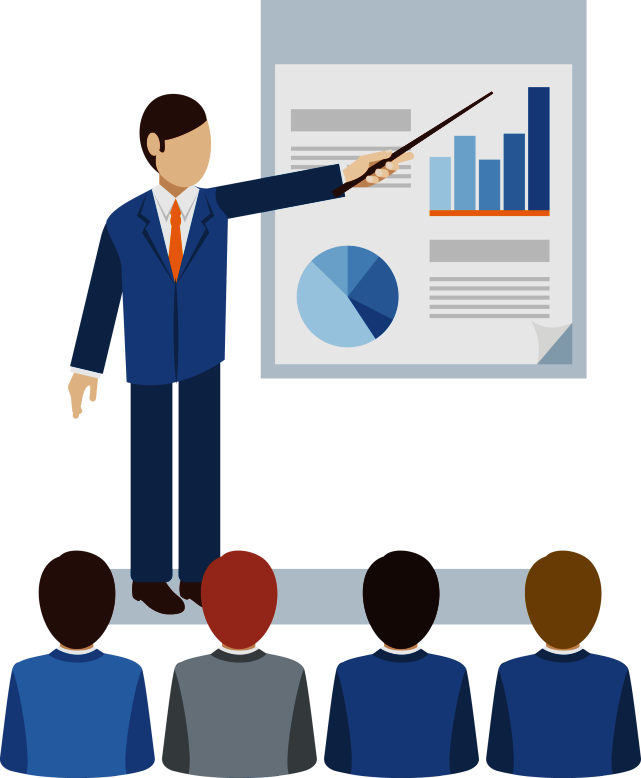 İzleme, stratejik plan uygulamasının sistematik olarak takip edilmesi ve raporlanmasıdır.Değerlendirme ise uygulama sonuçlarının amaç ve hedeflere kıyasla ölçülmesi ile söz konusuamaç ile hedeflerin tutarlılık ve uygunluğunun analizi olarak tanımlanmaktadır.Stratejik planda ortaya konulan hedeflere ilişkin olarak yıllık iş planlarının oluşturulmasıve hedeflere ilişkin somut göstergelerin geliştirilmesi önem arz etmektedir. Diğer taraftan,
stratejik planın gerçekleştirilmesinde etkili bir izleme ve değerlendirme sisteminin kurulmasıtemel kritik başarı faktörü olarak görünmektedir.5018 sayılı kanun çerçevesinde hazırlanan yıllık raporların yanı sıra yıl içindeki
uygulamaların takibine imkan tanıyacak belirli periyotları içeren raporlama ile uygulamalarınizlenmesi ve gerekli değerlendirmelerin yapılarak faaliyetlerin sürekli olarak iyileştirilmesininsağlanması öngörülmektedir.
Kuşçu  İlkokulu Müdürlüğü 2024-2028 Stratejik Planı İzleme veDeğerlendirme Modeli’nin çerçevesini;
1. 2024-2028 Stratejik Planı ve performans programlarında yer alan performansgöstergelerinin gerçekleşme durumlarının tespit edilmesi,
2. Performans göstergelerinin gerçekleşme durumlarının hedeflerle kıyaslanması,
3. Sonuçların raporlanması ve paydaşlarla paylaşımı,
4. Gerekli tedbirlerin alınması süreçleri oluşturmaktadır.
Müdürlüğümüz 2024-2028 Stratejik Planında yer alan performans göstergeleriningerçekleşme durumlarının tespiti yılda iki kez yapılacaktır. Yılın ilk altı aylık dönemini kapsayanbirinci izleme kapsamında, Müdürlüğümüz strateji geliştirme birimi tarafından performansprogramlarında yer alan performans göstergelerinin gerçekleşme durumları tespit edilecektir.Göstergelerin gerçekleşme durumları hakkında hazırlanan rapor üst yöneticiye sunulacak veböylelikle göstergelerdeki yıllık hedeflere ulaşılmasını sağlamak üzere gerekli görülebilecek
tedbirlerin alınması sağlanacaktır.
Yılın tamamını kapsayan ikinci izleme dâhilinde; Müdürlüğümüz strateji geliştirmebirimi tarafından performans programlarında yer alan performans göstergelerinin yılsonugerçekleşme durumları tespit edilecektir. Yılsonu gerçekleşme durumları, varsa göstergehedeflerinden sapmalar ve bunların nedenleri üst yönetici başkanlığında birim yöneticilerincedeğerlendirilerek gerekli tedbirlerin alınması sağlanacaktır.	İzleme ve Değerlendirme Modeli	Stratejik Plan İzleme Değerlendirme SüreciKuşçu İlkokulu MüdürlüğüStratejik Plan Hazırlama EkibiÜzeyir YILMAZOkul MüdürüKOVANCILAR KAYMAKAMLIĞIKuşçu İlkokuluSayı	  :  	  25/03/2024Konu  : 2024‐2028 Stratejik Planı.İlgi	  :  a) 29.09.2018 tarihli ve 2008/68 sayılı Stratejik Planlama konulu genelge b) 17/08/2018  tarihli  ve 78059895-CB001 Sayılı Cumhurbaşkanlığı yazısıc) Milli Eğitim Bakanlığının 2018/16 sayılı GenelgesiKOVANCILAR İLÇE MİLLİ EĞİTİM MÜDÜRLÜĞÜNEKalkınma planları ve programlarında yer alan politika ve hedefler doğrultusunda, kamu kaynaklarının etkili, ekonomik ve verimli bir şekilde elde edilmesi ve kullanılmasını,  hesap verilebilirliği ve saydamlığı sağlamak üzere kamu mali yönetiminin yapısını ve işleyişini, raporlanmasını ve mali kontrolü düzenlemek amacıyla çıkartılan 5018 sayılı Kamu Mali Yönetimi ve Kontrol Kanunu’nun 9 uncu maddesinde;“Kamu idareleri; kalkınma planları, programlar, ilgili mevzuat ve benimsedikleri temel ilkeler çerçevesinde geleceğe ilişkin misyon ve vizyonlarını oluşturmak, stratejik amaçlar ve  ölçülebilir  hedefler  saptamak,  performanslarını  önceden  belirlenmiş  olan göstergeler doğrultusunda ölçmek ve bu sürecin izleme ve değerlendirmesini yapmak amacıyla katılımcı yöntemlerle stratejik plan hazırlarlar”  denilmektedir.Cumhurbaşkanlığı tarafından belirlenen politikalar, programlar, ilgili mevzuat ve benimsedikleri temel ilkeler çerçevesinde Bakanlığımız merkez teşkilatı, il ve ilçe millî eğitim müdürlüklerimiz ile okul ve kurumlarımız 2024-2028 stratejik planlarını oluşturacaklardır. Millî Eğitim Bakanlığı 2022/21 sayılı genelgesi ve “Millî Eğitim Bakanlığı 2024-2028 Stratejik Plan Hazırlık Programı” na uygun olarak 2024-2028 stratejik planlarının hazırlanması istenmiştir. Millî Eğitim Bakanlığı 2019‐2023 Stratejik Planı ile aynı süreçte ve eş zamanlı olarak merkez teşkilatı birimleri ile İl Millî Eğitim Müdürlükleri ve ilçe Milli Eğitim müdürlükleri de beş yıllık stratejik planlarını hazırlayarak uygulamaya koymuşlardır.Bakanlığımız Stratejik Planı (2024‐2028) ve İl Millî Eğitim Müdürlükleri stratejik planlarının uygulamaya girmesiyle bu planlara uyumlu olarak İlçe Millî Eğitim Müdürlükleri ve okul/kurum Müdürlüklerinin de stratejik plan hazırlamaları ilgi  Genelge ile uygun görülmüştür.Stratejik yönetim anlayışının İl, İlçe Millî Eğitim Müdürlükleri ve okul/kurumlarımıza yayılması ve bu suretle yönetim uygulamalarımızda yeni bir kültürün oluşturulması amaçlanmaktadır.Makamlarınızca da uygun  görüldüğü  takdirde,  2024-2028  yıllarını  kapsayan kuşçu İlkokulu Müdürlüğü   Stratejik   Planı’nın   uygulamaya   konulmasını  olurlarınıza arz ederim.……..                                                                                                                                      Okul MüdürüOLUR…/03/2024………İlçe Millî Eğitim Müdürü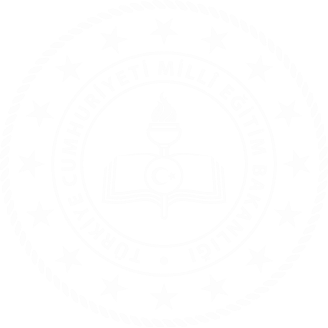 T.C.KOVANCILAR KAYMAKAMLIĞIKuşçu İlkokulu2024-2028 STRATEJİK PLAN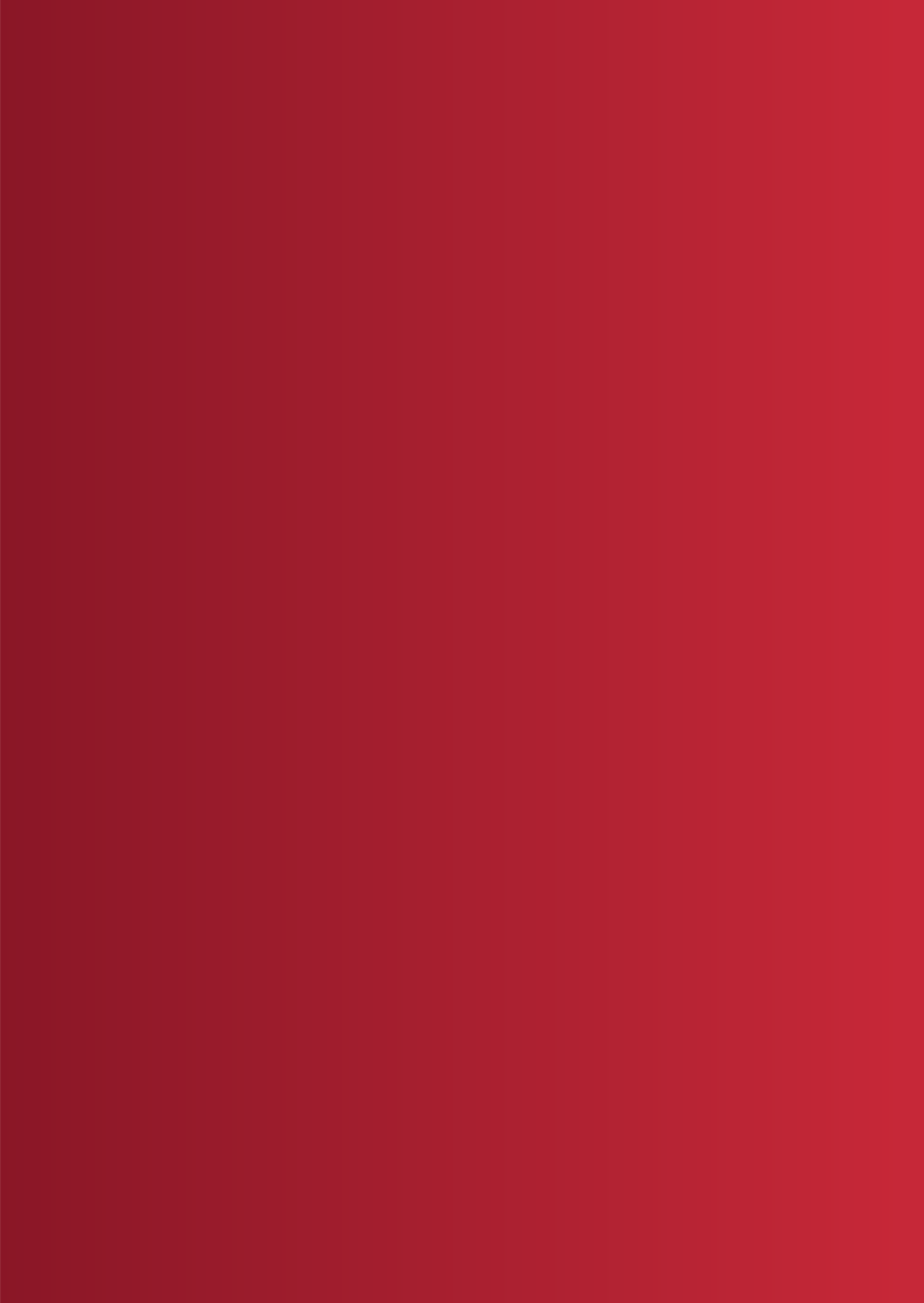 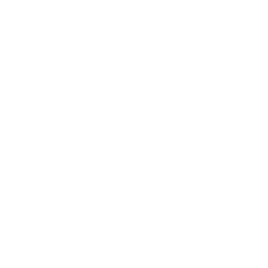 Ey Türk Gençliği!Birinci vazifen, Türk istiklâlini, Türk Cumhuriyetini, ilelebet, muhafaza ve müdafaa etmektir.Mevcudiyetinin ve istikbalinin yegâne temeli budur. Bu temel, senin, en kıymetli hazinendir. İstikbalde dahi, seni bu hazineden mahrum etmek isteyecek, dahilî ve haricî bedhahların olacaktır. Bir gün, İstiklâl ve Cumhuriyeti müdafaa mecburiyetine düşersen, vazifeye atılmak için, içinde bulunacağın vaziyetin imkân ve şerâitini düşünmeyeceksin! Bu imkân ve şerâit, çok nâmüsait bir mahiyette tezahür edebilir. İstiklâl ve Cumhuriyetine kastedecek düşmanlar, bütün dünyada emsali görülmemiş bir galibiyetin mümessili olabilirler. Cebren ve hile ile aziz vatanın, bütün kaleleri zaptedilmiş, bütün tersanelerine girilmiş, bütün orduları dağıtılmış ve memleketin her köşesi bilfiil işgal edilmiş olabilir. Bütün bu şerâitten daha elîm ve daha vahim olmak üzere, memleketin dahilinde, iktidara sahip olanlar gaflet ve dalâlet ve hattâ hıyanet içinde bulunabilirler. Hattâ bu iktidar sahipleri şahsî menfaatlerini, müstevlilerin siyasi emelleriyle tevhit edebilirler. Millet, fakr ü zaruret içinde harap ve bîtap düşmüş olabilir.Ey Türk istikbalinin evlâdı! İşte, bu ahval ve şerâit içinde dahi, vazifen; Türk İstiklâl ve Cumhuriyetini kurtarmaktır! Muhtaç olduğun kudret, damarlarındaki asil kanda mevcuttur!Ey Türk Gençliği!Birinci vazifen, Türk istiklâlini, Türk Cumhuriyetini, ilelebet, muhafaza ve müdafaa etmektir.Mevcudiyetinin ve istikbalinin yegâne temeli budur. Bu temel, senin, en kıymetli hazinendir. İstikbalde dahi, seni bu hazineden mahrum etmek isteyecek, dahilî ve haricî bedhahların olacaktır. Bir gün, İstiklâl ve Cumhuriyeti müdafaa mecburiyetine düşersen, vazifeye atılmak için, içinde bulunacağın vaziyetin imkân ve şerâitini düşünmeyeceksin! Bu imkân ve şerâit, çok nâmüsait bir mahiyette tezahür edebilir. İstiklâl ve Cumhuriyetine kastedecek düşmanlar, bütün dünyada emsali görülmemiş bir galibiyetin mümessili olabilirler. Cebren ve hile ile aziz vatanın, bütün kaleleri zaptedilmiş, bütün tersanelerine girilmiş, bütün orduları dağıtılmış ve memleketin her köşesi bilfiil işgal edilmiş olabilir. Bütün bu şerâitten daha elîm ve daha vahim olmak üzere, memleketin dahilinde, iktidara sahip olanlar gaflet ve dalâlet ve hattâ hıyanet içinde bulunabilirler. Hattâ bu iktidar sahipleri şahsî menfaatlerini, müstevlilerin siyasi emelleriyle tevhit edebilirler. Millet, fakr ü zaruret içinde harap ve bîtap düşmüş olabilir.Ey Türk istikbalinin evlâdı! İşte, bu ahval ve şerâit içinde dahi, vazifen; Türk İstiklâl ve Cumhuriyetini kurtarmaktır! Muhtaç olduğun kudret, damarlarındaki asil kanda mevcuttur!Mustafa Kemal Atatürk
20 Ekim 1927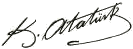 İli: ELAZIĞİli: ELAZIĞİlçesi: Kovancılarİlçesi: KovancılarAdres:Kuşçu köyü no.1Coğrafi Konum(link)TelefonNumarası:Faks Numarası:e- PostaAdresi:729321meb.k12.trWeb sayfası adresi:729321æmeb.k12.trKurumKodu:729321Öğretim Şekli:Tam GünGİRİŞ VE STRATEJİK PLANIN HAZIRLIK SÜRECİStrateji Geliştirme Kurulu ve Stratejik Plan EkibiPlanlama SüreciDURUM ANALİZİKurumsal TarihçeUygulanmakta Olan Planın DeğerlendirilmesiMevzuat AnaliziÜst Politika Belgelerinin AnaliziFaaliyet Alanları ile Ürün ve Hizmetlerin BelirlenmesiPaydaş AnaliziKuruluş İçi AnalizTeşkilat YapısıİnsanKaynaklarıTeknolojik DüzeyMali Kaynaklar             2.7.6.İstatistiki VerilerDış Çevre Analizi (Politik, Ekonomik, Sosyal, Teknolojik, Yasal ve Çevresel Çevre Analizi -PESTLE)Güçlü ve Zayıf Yönler ile Fırsatlar ve Tehditler (GZFT) AnaliziTespit ve İhtiyaçların BelirlenmesiGELECEĞE BAKIŞ3.1.Misyon3.2.Vizyon3.3.Temel DeğerlerAMAÇ,HEDEF VE STRATEJİLERİN BELİRLENMESİAmaçlarHedeflerPerformans GöstergeleriStratejilerin BelirlenmesiMaliyetlendirmeİZLEME VE DEĞERLENDİRMETablo/Şekil/Grafikler/EklerÜst Kurul BilgileriÜst Kurul BilgileriEkip BilgileriEkip BilgileriAdı SoyadıUnvanıAdı SoyadıUnvanıÜzeyir YILMAZMüd. Yet. Öğrt.Fatma ÖĞMENAnasınıfı Öğrt. ÖYASAL YÜKÜMLÜLÜK (GÖREVLER)DAYANAK(KANUN, YÖNETMELİK, GENELGE, YÖNERGE)Atama657 Sayılı Devlet Memurları KanunuAtamaMilli Eğitim Bakanlığına Bağlı Okul ve Kurumların Yönetici ve Öğretmenlerinin Norm Kadrolarına İlişkin YönetmelikAtamaMilli Eğitim Bakanlığı Eğitim Kurumları Yöneticilerinin Atama ve Yer Değiştirmelerine İlişkin YönetmelikAtamaMilli Eğitim Bakanlığı Öğretmenlerinin Atama ve Yer Değiştirme YönetmeliğiÖdül, DisiplinDevlet Memurları KanunuÖdül, Disiplin6528 Sayılı Milli Eğitim Temel Kanunu İle Bazı Kanun ve Kanun Hükmünde Kararnamelerde Değişiklik Yapılmasına Dair KanunÖdül, DisiplinMilli Eğitim Bakanlığı Personeline Başarı, Üstün Başarı ve Ödül Verilmesine Dair YönergeÖdül, DisiplinMilli Eğitim Bakanlığı Disiplin Amirleri YönetmeliğiOkul Yönetimi1739 Sayılı Milli Eğitim Temel KanunuOkul YönetimiMilli Eğitim Bakanlığı İlköğretim Kurumları YönetmeliğiOkul YönetimiMilli Eğitim Bakanlığı Okul Aile Birliği YönetmeliğiOkul YönetimiMilli Eğitim Bakanlığı Eğitim Bölgeleri ve Eğitim Kurulları YönergesiOkul YönetimiMEB Yönetici ve Öğretmenlerin Ders ve Ek Ders Saatlerine İlişkin Karar Okul YönetimiTaşınır Mal YönetmeliğiEğitim-ÖğretimAnayasaEğitim-Öğretim1739 Sayılı Milli Eğitim Temel KanunuEğitim-Öğretim222 Sayılı İlköğretim ve Eğitim KanunuEğitim-Öğretim6287 Sayılı İlköğretim ve Eğitim Kanunu ile Bazı Kanunlarda Değişiklik Yapılmasına Dair KanunEğitim-ÖğretimMilli Eğitim Bakanlığı İlköğretim Kurumları YönetmeliğiEğitim-ÖğretimMilli Eğitim Bakanlığı Eğitim Öğretim Çalışmalarının Planlı Yürütülmesine İlişkin Yönerge Eğitim-ÖğretimMilli Eğitim Bakanlığı Öğrenci Yetiştirme Kursları YönergesiEğitim-ÖğretimMilli Eğitim Bakanlığı Ders Kitapları ve Eğitim Araçları Yönetmeliği Eğitim-ÖğretimMilli Eğitim Bakanlığı Öğrencilerin Ders Dışı Eğitim ve Öğretim Faaliyetleri Hakkında Yönetmelik Personel İşleriMilli Eğitim Bakanlığı Personel İzin YönergesiPersonel İşleriDevlet Memurları Tedavi ve Cenaze Giderleri YönetmeliğiPersonel İşleriKamu Kurum ve Kuruluşlarında Çalışan Personelin Kılık Kıyafet Yönetmeliği Personel İşleriMemurların Hastalık Raporlarını Verecek Hekim ve Sağlık Kurulları Hakkındaki Yönetmelik Personel İşleriMilli Eğitim Bakanlığı Personeli Görevde Yükseltme ve Unvan Değişikliği Yönetmeliği Personel İşleriÖğretmenlik Kariyer Basamaklarında Yükseltme Yönetmeliği Mühür, Yazışma, ArşivResmi Mühür YönetmeliğiMühür, Yazışma, ArşivResmi Yazışmalarda Uygulanacak Usul ve Esaslar Hakkındaki Yönetmelik Mühür, Yazışma, ArşivMilli Eğitim Bakanlığı Evrak Yönergesi Mühür, Yazışma, ArşivMilli Eğitim Bakanlığı Arşiv Hizmetleri YönetmeliğiRehberlik ve Sosyal EtkinliklerMilli Eğitim Bakanlığı Rehberlik ve Psikolojik Danışma Hizmetleri Yönet.Rehberlik ve Sosyal EtkinliklerOkul Spor Kulüpleri YönetmeliğiRehberlik ve Sosyal EtkinliklerMilli Eğitim Bakanlığı İlköğretim ve Ortaöğretim Sosyal Etkinlikler Yönetmeliği Öğrenci İşleriMilli Eğitim Bakanlığı İlköğretim Kurumları YönetmeliğiÖğrenci İşleriMilli Eğitim Bakanlığı Demokrasi Eğitimi ve Okul Meclisleri YönergesiÖğrenci İşleriOkul Servis Araçları Hizmet Yönetmeliğiİsim ve TanıtımMilli Eğitim Bakanlığı Kurum Tanıtım Yönetmeliğiİsim ve TanıtımMilli Eğitim Bakanlığına Bağlı Kurumlara Ait Açma, Kapatma ve Ad Verme Yönetmeliği Sivil SavunmaSabotajlara Karşı Koruma Yönetmeliği Sivil SavunmaBinaların Yangından Korunması Hakkındaki Yönetmelik Sivil SavunmaDaire ve Müesseseler İçin Sivil Savunma İşleri Kılavuzu FAALİYET ALANI: EĞİTİM FAALİYET ALANI: YÖNETİM İŞLERİRehberlik HizmetleriVeli    Öğrenci   Öğretmen1 -Öğrenci işleri hizmetiKayıt- Nakil işleri     Devam-devamsızlık     Sınıf geçme-Diploma İşlemleriMezunlarBurs hizmetleriBir Üst Öğrenime Geçiş-Tercih İşlemleriÖğrenci başarısının değerlendirilmesiDers Programları-Ders Dağıtım İşleriÖğrencilere yönelik her türlü belgenin düzenlenmesiÖğrenci sağlığı ve güvenliğiÖğrenci davranışlarının değerlendirilmesiÖğrenci disiplin işlemleri2- Sosyal-Kültürel Etkinlikler Çeşitli Sosyal Etkinlikler (.....)Çeşitli Kültürel Etkinlikler(....)Öğrenci GezileriÖğretmenler Sosyal EtkinlikleriBayramlar-Belirli Gün ve Haftalarla İlgili törenler2- Öğretmen özlük işleri hizmetiPersonel Terfi-İzin-Ücret-Maaş İşlemleriHizmet Birleştirme işlemleriPersonel işleriDoğum- ölüm vb. yardım evrakları düzenlenmesiHİTAP işlemleri3- Spor EtkinlikleriFutbolAtletizm   VoleybolBasketbol vb........(okuldaki faaliyetler yazılacak)3- Büro İşleri hizmetiAyniyat, Demirbaş, Vb. İşlemleriSatın Alma İşlemleriMuayene ve Teslim Alma İşlemleriResmi yazışma işlemleriArşiv hizmetleriHalkla ilişkilerPlanlamaKoordinasyonStratejik  planın uygulanmasıDonanım ve TeknolojiDisiplin ve Sicil İşlemleriDenetimOkul Gelişimine Ait Görev ve HizmetlerTif-Tefbis işlemleriFAALİYET ALANI: ÖĞRETİMFAALİYET ALANI: VELİ EĞİTİMİ1 Müfredatın işlenmesiDerslik sistemi ile her türlü dersin yaparak yaşayarak öğretimiLaboratuarların etkin kullanımıKütüphanenin etkin kullanımıBilgi teknoloji donanımlarının sınıflarda yaygınlaştırılarak etkin kullanımını sağlamakDyned sisteminin YaygınlaştırılmasıYetiştirme Kurslarının açılması ve değerlendirilmesiHalk Eğitim Müdürlüğü ile işbirliği yapılarak Eğitici Kurslar DüzenlenmesiVeli rehberlik faaliyetleri(Seminerler)Velilere yönelik sosyal faaliyetler (......)2 KurslarYetiştirme     Hazırlama   EtütFAALİYET ALANI: Kurslara katılımın sağlanmasıKurs sürecinin ve sonucunun değerlendirilmesi3 Proje çalışmalarıAB Projeleri     Sosyal Projeler     Fen ProjeleriOkul özgün proje çalışmalarıMahalli ve ulusal projelere etkin katılım sağlamakFarklı proje ve etkinliklerle okul ortamının geliştirilmesi(......)Öğrenci kayıt, kabul ve devam işleriEğitim hizmetleriÖğrenci başarısının değerlendirilmesiÖğretim hizmetleriSınav işleriToplum hizmetleriSınıf geçme işleriKulüp çalışmalarıÖğrenim belgesi düzenleme işleriÖğrenim BelgesiPersonel işleriSosyal, kültürel ve sportif etkinliklerÖğrenci davranışlarının değerlendirilmesiBurs hizmetleriÖğrenci sağlığı ve güvenliğiBilimsel araştırmalarOkul çevre ilişkileriYaygın eğitimRehberlikMezunlar (Öğrenci)PAYDAŞ ANALİZİ PAYDAŞ ANALİZİ PAYDAŞ ANALİZİ PAYDAŞ ANALİZİ PAYDAŞ ANALİZİ PAYDAŞ ANALİZİ PAYDAŞ ANALİZİ PAYDAŞ ANALİZİ PAYDAŞ ANALİZİ PAYDAŞIN ADIPAYDAŞ
TÜRÜNEDEN PAYDAŞHEDEF KİTLE / YARARLANICITEMEL ORTAKSTRATEJİK ORTAKÇALIŞANTEDARİKÇİÖnem derecesiPAYDAŞIN ADIPAYDAŞ
TÜRÜNEDEN PAYDAŞHEDEF KİTLE / YARARLANICITEMEL ORTAKSTRATEJİK ORTAKÇALIŞANTEDARİKÇİ1. Ö nemli       2. ÖnemliMilli Eğitim BakanlığıDış Paydaş MEB politika üretir, genel bütçe merkezden gelir, Hesap verilen mercidir. √√1Valilik ve KaymakamlıkDış Paydaş  Kurumumuzun üstü konumunda olup, hesap verilecek mercidir.√1İl ve İlçe Milli Eğitim MüdürlüğüDış PaydaşMüdürlüğüne bağlı okul ve kurumları belli bir plan dâhilinde yönetmek ve denetlemek, inceleme ve soruşturma işlerini yürütmek.√√1OkullarDış Paydaş İlk ve Ortaokullar tedarikçi konumundadır. Ortaöğretimler stratejik ortağımızdır.√√√√1Yönetici ve Öğretmenlerİç PaydaşHizmet veren personeldir.√√√√1Özel Öğretim KurumlarıDış PaydaşEğitim öğretim hizmetlerinde tamamlayıcı unsurdur.√√2Öğrencilerİç PaydaşHizmetin sunulduğu paydaşlardır. İç ve dış paydaş kabul edilebileceği gibi iç paydaş görülmesi daha uygundur.√√√1Okul Aile Birlikleriİç Paydaş Okulun eğitim öğretim ortamları ve imkânlarının zenginleştirilmesi için çalışır.√√√√1Memur ve Hizmetlilerİç Paydaş Görevli personeldir.√√√1BelediyeDış PaydaşÇevre düzenlemesi altyapıyı hazırlar.√√√2İlçe Toplum Sağlığı MerkeziDış PaydaşSağlık taramaları yapar ve koruyucu sağlık önlemleri alır.√2Meslek odalarıDış PaydaşYaygın ve mesleki eğitim hizmetlerini yapar.√2SendikalarDış PaydaşPersonel örgütlenmesi yapar.√√2VakıflarDış PaydaşOkul öncesi ve yaygın eğitim çalışmalarında destek sunar.√2MuhtarlıklarDış PaydaşHalk ile iletişimi gerçekleştirir.√√√2Tarım İlçe MüdürlüğüDış PaydaşYaygın eğitime yönelik çalışmalar yapar.√√2Sivil Savunma İl MüdürlüğüDış PaydaşSivil savunma hizmetleri yürütür.√2Türk Telekom İl MüdürlüğüDış PaydaşHaberleşme ve iletişim eksikliklerini giderir.√√2MedyaDış PaydaşYazılı, sözlü ve görsel yayın yapar.√√2PAYDAŞ LİSTESİPAYDAŞ LİSTESİPAYDAŞ LİSTESİPAYDAŞ LİSTESİPAYDAŞ LİSTESİPAYDAŞ LİSTESİPAYDAŞ LİSTESİPAYDAŞ LİSTESİPAYDAŞ LİSTESİKurum İçi-DışıKurum İçi-DışıPaydaş TürüPaydaş TürüPaydaş TürüPaydaş TürüPaydaş TürüPaydaş TürüPaydaşlarİç PaydaşDış PaydaşLiderÇalışanlarHedef KitleTemel OrtakStratejik OrtakTedarikçiYöneticilerimiz√√√Öğretmen√√√Öğrenci√√Veli√√00Okul Aile Birliği√√√√Memur ve Hizmetliler√√Resmi Okullarımız / Kurumlarımız√√Özel - Okullarımız / Kurumlarımız√√Ankara Valiliği√√Büyükşehir Belediye Başkanlığı √√Bölge İdare Mahkemesi Başkanlığı√√İl Kuvvet Komutanlıkları√0İl Emniyet Müdürlüğü√0İlçe Emniyet Müdürlüğü√0Semt Karakolu√√√Keçiören Kaymakamlığı√√√İlçe Milli Eğitim Müdürlüğü√√Belediye Başkanlığı√√√Mal Müdürlüğü√√Üniversiteler√0√0Aile Politikalar Md.lüğü√0√0Ulusal Ajans√√√Medya√0Eğitim Sendikaları√0Türkiye İstatistik Kurumu Bölge Müdürlüğü√00Bayındırlık ve İskân İl Müdürlüğü√0İl Sağlık Müdürlüğü√00İlçe Toplum Sağlığı Merkezi√√Semt Kliniği√√Tarım İl Müdürlüğü√00İl Kültür ve Turizm Müdürlüğü√√Çevre ve Orman İl Müdürlüğü√0Türk Telekom Bölge Müdürlüğü√√Devlet Tiyatrosu Müdürlüğü√0Meteoroloji Bölge Müdürlüğü√0Sivil Toplum Kuruluşları (Vakıf - Dernek)√00Kantin İşleticileri√√√Servis İşleticileri√√√Özel Sektör√000O: Bazı Paydaşlar, bir kısmı ile ilişki vardır.V: Paydaşların tamamıÜrün/Hizmet Yararlanıcı/MüşteriPersonel işleri Rehberlik ve Yönlendirme Öğrenci başarısının değerlendirilmesi Öğrenci kayıt, kabul ve devam işleri  
Öğrencilere Ücretsiz Ders Kitabı DağıtımıSınav işleri Sınıf geçme işleri Öğrenim belgesi Sportif FaaliyetlerSosyal ve Kültürel FaaliyetlerÖğrenci davranışlarının değerlendirilmesi Öğrenci sağlığı ve güvenliği Mezunlar (Öğrenci) Öğrenci ServisleriEğitim-Öğretimi ve Yönetimi Geliştirme Çalışmaları    Fiziki Nitelik Geliştirme ÇalışmalarıStaj işleri Okul çevre ilişkileri Milli Eğitim Bakanlığı√√√√√√√√√Elazığ Valiliği√√√√İl Milli Eğitim Müdürlüğü√√√√√√√√√√√Kovancılar  Kaymakamlığı√√√√√Kovancılar  İlçe Milli Eğitim Müdürlüğü√√√√√√√√√√√√√√√√√√Okullar /Kurumlar√√√√√√√Özel Öğretim Kurumları√√√√√Yöneticilerimiz√√√√√√√√√√√√√√√√√Öğretmenler √√√√√√√√√√√√√√Öğrenciler√√√√√√√√√Okul aile birlikleri√√Memur ve Hizmetli√√√Belediye√√√√İlçe Sağlık Müdürlüğü√Meslek odaları√√Eğitim Sendikaları√√√Vakıflar√√Muhtarlıklar√√Tarım İlçe Müdürlüğü√√Sivil Savunma İl Müdürlüğü√√Türk Telekom İlçe Müdürlüğü√Medya√√√√PAYDAŞ ÖNEM ETKİ MATRİSİPAYDAŞ ÖNEM ETKİ MATRİSİPAYDAŞ ÖNEM ETKİ MATRİSİPAYDAŞ ÖNEM ETKİ MATRİSİPAYDAŞ ÖNEM ETKİ MATRİSİPAYDAŞIN ADIÖnemÖnemEtkiEtkiPAYDAŞIN ADIÖnemliÖnemsizGüçlüZayıfMilli Eğitim Bakanlığı√Birlikte çalışKaymakamlık√Birlikte çalışİlçe Milli Eğitim Müdürlükleri√Birlikte çalışOkullar√İzleYöneticiler√Çalışmalara dâhil etÖğretmenler √Çalışmalara dâhil etÖğrenciler√Çalışmalara dâhil etÖzel Öğretim Kurumları√İzleOkul Aile Birlikleri√Çalışmalara dâhil etMemur ve Hizmetliler√Çalışmalara dâhil etBelediye√Bilgilendirİlçe Sağlık Müdürlüğü√İzleMeslek odaları√BilgilendirSendikalar√İzleVakıflar√İzleMuhtarlıklar√İzleTarım İlçe Müdürlüğü√İzleSivil Savunma İl Müdürlüğü√İzleTürk Telekom İlçe Müdürlüğü√İzleOkul/Kurum İçi 	Analiz İçerik Tablosu Öğrenci sayıları 	Sınıf kademeleri, meslek alan dalları, kaynaştırma öğrencileri, yabancı uyruklu öğrenciler gibi demografik özelliklere dair detaylı sınıflandırmaları kapsamalıdır. e-Okul kayıtları kullanılarak hazırlanabilir. 	Akademik başarı verileri 	e-Okul kayıtları kullanılarak erişim sağlanabilir. 	Sosyal-kültürel-bilimsel ve sportif başarı verileri 	Belirtilen alanlarda yarışma ödülleri ya da lisansları olan öğrencilere dair sayısal verileri kapsamalıdır. 	Öğrenme stilleri envanteri 	Okul rehberlik servisi tarafından uygulanmaktadır. 	Devam-devamsızlık verileri e-Okul kayıtları kullanılarak erişim sağlanabilir. Aynı 	Devam-devamsızlık verileri 	e-Okul kayıtları kullanılarak erişim sağlanabilir. Aynı zamanda okul rehberlik servisi tarafından devamsızlık nedenleri anketi uygulanarak detaylı bir analiz gerçekleştirilmesi önerilmektedir. 	Okul disiplinini etkileyen faktörler anketi 	Okul rehberlik servisi tarafından uygulanmaktadır. 	İnsan kaynakları verileri 	İdareci, öğretmen ve destek personeline dair sayısal veriler, lisans ya da yüksek lisans programlarından mezuniyet durumlarını da kapsamalıdır. 	Öğretmenlerin hizmet içi eğitime katılma oranları 	MEBBİS verileri kullanılarak erişim sağlanabilir. 	Öğrenme ortamı verileri 	Okulun fiziki yapısına (ana ve ek binalar, kapalı spor salonu vb.) ve öğrenme ortamlarına (sınıf sayısı, laboratuvar ve kütüphane vb.) dair verileri içermelidir. 	Okul/kurum ortamını değerlendirme anketi Okul rehberlik servisi tarafından uygulanmaktadır. 	GörevlerGörevle İlgili bölüm, birim, kurul/komisyonGörevle İlgili işbirliği(paydaşlar)Hedef KitleOkul ve aile iş birliğini sağlamak, okula maddi kaynak oluşturmakOkul Aile BirliğiOkul yönetimi, öğretmen ve diğer çalışanlarÖğrenciEğitim-öğretimin planlanması ve yönetim ile ilgili en üst karar alma organıÖğretmenler KuruluOkul Yönetimi, ÖğretmenlerÖğrenciSatın alma ile ilgili işlemlerSatın Alma KomisyonuOkul Yönetimi-Öğrenci sosyal ve kişilik hizmetlerinin planlanması ve geliştirilmesiPsikolojik Danışma ve Rehberlik Hizmetleri Yürütme KomisyonuRehberlik Servisi, Sınıf Rehber Öğretmenleri, Okul YönetimiÖğrenciÖğrenci davranışlarının değerlendirilmesinin yapılması, gerekli yaptırım ve ödüllendirme işlemlerinin yapılması.Öğrenci Davranışları Değerlendirme KuruluOkul Yönetimi, Rehberlik Servisi, Sınıf Rehber ÖğretmenleriÖğrenciSosyal etkinliklerin planlanması ve uygulanmasıSosyal Etkinlikler KuruluOkul Yönetimi, Okul Aile BirliğiÖğrenciPaylaşımcı ve iş birliğine dayalı yönetim anlayışıyla eğitim-öğretimin niteliğini ve öğrenci başarısını artırmak, okulun fizikî ve insan kaynaklarını geliştirmek, öğrenci merkezli eğitim yapmak, eğitimde planlı ve sürekli gelişim sağlamakOkul Gelişim Yönetim EkibiOkul Yönetimi, Öğretmenler, VelilerÖğrenciÇALIŞANLARIN GÖREV DAĞILIMI Okul Müdürü; Ders okutmakKanun, tüzük, yönetmelik, yönerge, program ve emirlere uygun olarak görevlerini yürütmeye,Okulu düzene koyar, Denetler.Okulun amaçlarına uygun olarak yönetilmesinden, değerlendirilmesinden ve geliştirmesinden sorumludur.Okul müdürü, görev tanımında belirtilen diğer görevleri de yapar.Öğretmenİlköğretim okullarında dersler sınıf veya branş öğretmenleri tarafından okutulur.Öğretmenler, kendilerine verilen sınıfın veya şubenin derslerini, programda belirtilen esaslara göre plânlamak, okutmak, bunlarla ilgili uygulama ve deneyleri yapmak, ders dışında okulun eğitim-öğretim ve yönetim işlerine etkin bir biçimde katılmak ve bu konularda kanun, yönetmelik ve emirlerde belirtilen görevleri yerine getirmekle yükümlüdürler.Sınıf öğretmenleri, okuttukları sınıfı bir üst sınıfta da okuturlar. İlköğretim okullarının 4’üncü ve 5’inci sınıflarında özel bilgi, beceri ve yetenek isteyen; beden eğitimi, müzik, görsel sanatlar, din kültürü ve ahlâk bilgisi, yabancı dil ve bilgisayar dersleri branş öğretmenlerince okutulur. Derslerini branş öğretmeni okutan sınıf öğretmeni, bu ders saatlerinde yönetimce verilen eğitim-öğretim görevlerini yapar.Okulun bina ve tesisleri ile öğrenci mevcudu, yatılı-gündüzlü, normal veya ikili öğretim gibi durumları göz önünde bulundurularak okul müdürlüğünce düzenlenen nöbet çizelgesine göre öğretmenlerin, normal öğretim yapan okullarda gün süresince, ikili öğretim yapan okullarda ise kendi devresinde nöbet tutmaları sağlanır.Yönetici ve öğretmenler; Resmî Gazete, Tebliğler Dergisi, genelge ve duyurulardan elektronik ortamda yayımlananları Bakanlığın web sayfasından takip eder.Elektronik ortamda yayımlanmayanları ise okur, ilgili yeri imzalar ve uygularlar.Öğretmenler dersleri ile ilgili araç-gereç, laboratuar ve işliklerdeki eşyayı, okul kütüphanesindeki kitapları korur ve iyi kullanılmasını sağlarlar.Hizmet Süreleri2024 Yılı İtibarıyla2024 Yılı İtibarıylaHizmet SüreleriKişiSayısı%1-4Yıl005-6Yıl007-10Yıl110010…..Üzeri0Yıl İçerisinde Okul/Kurumdan Ayrılan Yönetici SayısıYıl İçerisinde Okul/Kurumdan Ayrılan Yönetici SayısıYıl İçerisinde Okul/Kurumdan Ayrılan Yönetici SayısıYıl İçerisinde Okul/Kurumda Göreve Başlayan Yönetici SayısıYıl İçerisinde Okul/Kurumda Göreve Başlayan Yönetici SayısıYıl İçerisinde Okul/Kurumda Göreve Başlayan Yönetici Sayısı202120222023202120222023TOPLAM 00 0 0 0 0KadınErkekToplamHizmet Süreleri1-3 Yıl 0 0 04-6 Yıl 0 0 07-10 Yıl 1 0 111-15 Yıl 1 0 116-20 0 0020 ve üzeri 0 00 Kurumda Gerçekleşen Öğretmen SirkülâsyonuKurumda Gerçekleşen Öğretmen SirkülâsyonuKurumda Gerçekleşen Öğretmen SirkülâsyonuKurumda Gerçekleşen Öğretmen SirkülâsyonuKurumda Gerçekleşen Öğretmen SirkülâsyonuKurumda Gerçekleşen Öğretmen SirkülâsyonuKurumda Gerçekleşen Öğretmen SirkülâsyonuYıl İçerisinde Kurumdan Ayrılan Öğretmen SayısıYıl İçerisinde Kurumdan Ayrılan Öğretmen SayısıYıl İçerisinde Kurumdan Ayrılan Öğretmen SayısıYıl İçerisinde Kurumda Göreve Başlayan Öğretmen SayısıYıl İçerisinde Kurumda Göreve Başlayan Öğretmen SayısıYıl İçerisinde Kurumda Göreve Başlayan Öğretmen Sayısı202120222023202120222023TOPLAM 0 0 0 0 0 0Konulara göre katılım sağlanan hizmetiçi eğitim sayısıKonulara göre katılım sağlanan hizmetiçi eğitim sayısıKonulara göre katılım sağlanan hizmetiçi eğitim sayısıKonulara göre katılım sağlanan hizmetiçi eğitim sayısıKonulara göre katılım sağlanan hizmetiçi eğitim sayısıKonulara göre katılım sağlanan hizmetiçi eğitim sayısıKonulara göre katılım sağlanan hizmetiçi eğitim sayısıGöreviYönetimle ilgiliYönetimle ilgiliKişisel GelişimKişisel GelişimMesleki GelişimMesleki GelişimKadınErkekKadınErkekKadınErkekKatılan Öğretmen Saysısı1Katılmayan Öğretmen SayısıOkul/kurum Rehberlik HizmetleriOkul/kurum Rehberlik HizmetleriOkul/kurum Rehberlik HizmetleriOkul/kurum Rehberlik HizmetleriOkul/kurum Rehberlik HizmetleriOkul/kurum Rehberlik HizmetleriOkul/kurum Rehberlik HizmetleriOkul/kurum Rehberlik HizmetleriOkul/kurum Rehberlik HizmetleriOkul/kurum Rehberlik HizmetleriMevcut KapasiteMevcut KapasiteMevcut KapasiteMevcut KapasiteMevcut Kapasite Kullanımı ve PerformansMevcut Kapasite Kullanımı ve PerformansMevcut Kapasite Kullanımı ve PerformansMevcut Kapasite Kullanımı ve PerformansMevcut Kapasite Kullanımı ve PerformansMevcut Kapasite Kullanımı ve PerformansPsikolojik Danışman Norm SayısıGörev Yapan Psikolojik Danışman Sayısıİhtiyaç Duyulan Psikolojik Danışman SayısıGörüşme Odası SayısıDanışmanlık Hizmeti AlanDanışmanlık Hizmeti AlanDanışmanlık Hizmeti AlanRehberlik Hizmetleri İle İlgili Düzenlenen Eğitim/Paylaşım Toplantısı vb. Faaliyet SayısıRehberlik Hizmetleri İle İlgili Düzenlenen Eğitim/Paylaşım Toplantısı vb. Faaliyet SayısıRehberlik Hizmetleri İle İlgili Düzenlenen Eğitim/Paylaşım Toplantısı vb. Faaliyet SayısıPsikolojik Danışman Norm SayısıGörev Yapan Psikolojik Danışman Sayısıİhtiyaç Duyulan Psikolojik Danışman SayısıGörüşme Odası SayısıÖğrenci SayısıÖğretmen SayısıVeli SayısıÖğretmenlere YönelikÖğrencilere YönelikVelilere Yönelik 00 0024 2 20010 Teknolojik Araç-Gereç Durumu Teknolojik Araç-Gereç Durumu Teknolojik Araç-Gereç Durumu Teknolojik Araç-Gereç Durumu Teknolojik Araç-Gereç DurumuAraç-Gereçler202120222023İhtiyaçBilgisayar  1Yazıcı  1Tarayıcı  0Projeksiyon 0 0İnternet Bağlantısı 1Televizyon 1Fiziki Mekân DurumuFiziki Mekân DurumuFiziki Mekân DurumuFiziki Mekân DurumuFiziki Mekân DurumuFiziki MekânVarYokAdediİhtiyaçÖğretmen Odasıvar  10 Ekipman Odası var1  0Kütüphane      yok Rehberlik Servisiyok Resim Odası yokMüzik Odasıyok Çok Amaçlı Salonyok Teknoloji ve Tasarım Odasıyok Bilgisayar laboratuarı yokYemekhane yokSpor Salonu yok Otopark yokSpor Alanları yok Kantin yok Fen Bilgisi Laboratuarı yok Atölyeleryok Yardımcı Personel Odasıyok Arşiv yok Harita Odasıyok Destek Odasıyok Norm Kadro DurumuNorm Kadro DurumuNorm Kadro DurumuNorm Kadro DurumuNorm Kadro DurumuNorm Kadro DurumuNorm Kadro DurumuSıra NoUnvan-Branşı NormMevcutİhtiyaçSözleşmeliFazla1Müdür2Müdür Baş Yardımcısı3Müdür Yardımcısı4Sınıf Öğretmenliği1105İngilizce6Rehber Öğretmen7 Din Kültürü8 Özel Eğitim9 Ana Sınıfı10TOPLAMÖğretmen/Öğrenci Durumu Öğretmen/Öğrenci Durumu Öğretmen/Öğrenci Durumu Öğretmen/Öğrenci Durumu Öğretmen/Öğrenci Durumu ÖĞRETMENÖĞRENCİÖĞRENCİÖĞRENCİOKULToplam öğretmen sayısıÖğrenci sayısıÖğrenci sayısıToplam öğrenci sayısıÖğretmen başına düşen öğrenci sayısıToplam öğretmen sayısıKızErkekToplam öğrenci sayısıÖğretmen başına düşen öğrenci sayısı 2 4202412 2 4202412Politik-Yasal etkenlerEkonomik etkenlerKalkınma Planı ve Orta Vadeli Program,Bakanlık ,il ve ilçe stratejik planlarınınincelenmesi,Yasalyükümlülüklerinbelirlenmesi,Oluşturulmasıgerekenkurulvekomisyonlar,Okul/kurumçevresindekipolitikdurum.Okul/kurumunbulunduğuçevreningenelgelir durumu,İşkapasitesi,Okul/kurumun gelirini arttırıcıunsurlar,Okul/kurumun giderlerini arttıranunsurlar,Tasarrufsağlamaimkânları,İşsizlikdurumu,Mal-ürünvehizmetsatınalmaimkânları,KullanılabilirbütçeSosyokültüreletkenlerTeknolojiketkenlerKariyebeklentileri,Ailelerinveöğrencilerinbilinçlenmeleri,Aile yapısındaki değişmeler (geniş aileden çekirdek aileyegeçiş, erkenyaştaevlenmevs.),Nüfusartışı,Göç,Nüfusunyaşgruplarınagöredağılımı,Hayatbeklentilerindekideğişimler(Hızlıparakazanmahırsı,lüksyaşamadüşkünlük,kırsalalandakentselaşam),Beslenmealışkanlıkları,Değerler,meslekietikkurallarıvb.Okul/kurumunteknolojikullanımdurumue-Devletuygulamaları,DijitalPlatformlarüzerindenuzaktaneğitimimkânları,Okul/kurumun sahip olmadığıteknolojikaraçlarPersonelin ve öğrencilerin teknolojikullanımkapasiteleri,PersonelinveöğrencilerinsahipOlduğuteknolojikaraçlar,TeknolojialanındakigelişmelerTeknolojinineğitimdekullanımıÇevresel EtkenlerÇevresel EtkenlerHavavesukirlenmesi,Toprakyapısı,Bitkiörtüsü,Doğalkaynaklarınkorunmasıiçinyapılançalışmalar,Çevredeyoğunlukgösterenhastalıklar,Doğalafetler(depremkuşağında bulunma,Covid19,kenevakalarıvb.)Havavesukirlenmesi,Toprakyapısı,Bitkiörtüsü,Doğalkaynaklarınkorunmasıiçinyapılançalışmalar,Çevredeyoğunlukgösterenhastalıklar,Doğalafetler(depremkuşağında bulunma,Covid19,kenevakalarıvb.)ÖğrencilerÖğrencilerin Okula Ulaşımının kolay Olması.Sınıf Mevcutlarının Standartlara uygun olması.Okul Öncesi ihtiyaçların karşılanabilir olması.Öğrenciler arasındaki kaynaşmanın sağlanmış olması.Yabancı uyruklu öğrencilerin oryantasyonunun sağlıklı olması.Derslerde konuya uygun araç ve gereçler kullanılmaktadır. (Öğrenci Anketi)Öğretmenler yeniliğe açık olarak derslerin işlenişinde çeşitli yöntemler kullanmaktadırlar. (Öğrenci Anketi)Öğrenciler okulda kendilerini güvende hissetmektedirler. (Öğrenci Anketi)Teneffüslerde ihtiyaçlarını giderebilmektedirler. (Öğrenci Anketi)ÇalışanlarÖğretmen ve Personel eksiğimizin bulunmaması.Personellerimizin ekip ruhuna sahip olması.Öğretmenlerimizin yeterli donanıma sahip olması.Çalışanların kurumsal kimliği önemsemeleri.Çalışanların ulusal ve uluslararası projelerde yer alması.Kurumdaki tüm duyurular çalışanlara zamanında iletilmektedir.Öğretmenlerimiz alanlarıyla ilgili gelişmeleri takip ederek bilgilerini güncellemektedirler.Öğretmenlerimiz kendilerini okulun değerli bir üyesi olarak görmektedirler.Öğretmenlerimiz e-güvenlik kurallarını uygulamaktadırlar.VelilerVelilerimizin okul ile güçlü bir bağının olması.Velilerimizin çoğunlukla genç olması ve teknolojik donanımlı olması.Veli anket sonucuna göre öğrencilerimiz okulu sevmekte ve öğretmenlerle iyi anlaşmaktadır.Veli anket sonucuna göre öğretmenler derslerin işlenişinde yeniliğe açık çeşitli yöntemler uygulamaktadırlar.Veli anket sonucuna göre İhtiyaç duyulduğunda okul çalışanlarıyla iletişime geçilebilmektedir.Bina ve YerleşkeOkulumuza ulaşımın kolay olması.Binamızın engelli öğrencilere cevap verebilecek olması.Eski ve yeni okul binasının aynı bahçede olması.DonanımWeb sitemizin güncel tutulması.Kurum çalışanların teknolojik ve mesleki donanıma sahip  olmaları.Eğitimde Kalite Yönetim Sisteminin benimsenmesi.MEB hazırladığı yazılım programlarının aktif şekilde kullanılıyor olması.MEB’in sağladığı internetin kullanılarak e-güvenliğin sağlanmasıBütçeBütçemizin verimli ve planlı kullanılması.TİF, TEFBİS kayıtlarının düzenli tutulması.Okul Aile Birliğinin özverili çalışması.Kaynakların israf edilmemesi.Yönetim SüreçleriEğitimde Kalite Yönetim Sisteminin benimsenmesi.İletişim SüreçleriPaydaşlarımızla iletişimimizin sağlıklı olması.Sosyal iletişim ağlarının etkin kullanılıyor olması.ÖğrencilerEğitim  Öğretimin  erken saatte  başlaması  nedeniyle sabah  geç kalmalarınyaşanması.Okulun binası ve fiziki mekânlar yetersizdir. Okulumuz iç ve dış temizliği yetersizdir.Okulumuzda yeterli miktarda sanatsal	 ve kültürel faaliyetlerdüzenlenememektedir.ÇalışanlarÇalışanların yeterince motive edilememesi.Sosyal Aktivitelerinin yetersiz olması.Öğretmenlerin saygınlığının toplumda azalması.Okulumuz teknik donanım açısından yeterli değildir.Okulumuzda sadece öğretmenlerin kullanımına tahsis edilmiş alanlar yeterli değildir.VelilerVelilerin genç olması ve okul idaresine ve öğretmenlere yersizmüdahalelerde bulunması.Çalışanlara yapılan suçlamalarda veliye dönük yaptırımların yetersiz olması.Okulun binası ve fiziki mekânlar yetersizdir,Okulumuz iç ve dış temizliği yetersizdir.Okulumuzda	yeterli	miktarda	sanatsal	ve	kültürelfaaliyetler düzenlenememektedir.Bina ve YerleşkeOkul bina giriş kapısında sabah saatlerinde trafiğin yoğun olması.DonanımSosyal ve sportif alanların yetersizliği.BütçeBütçenin yetersiz olması.Yönetim SüreçleriYönetmelik ve genelgelerin sık değişmesi.Yönetmelikler, genelgeler, yönergeler ve emirler arasındaki bazı uyuşmazlıklar.İletişim SüreçleriResmi yazıların zaman zaman geç bildirilmesi cevaplama sütresinin kısaolması.PolitikYerel Yönetimin eğitim hizmetlerine duyarlılığı.STK lar ve Yerel Yönetimlerle iş birliğine gidilmesi.EkonomikVeli, esnaf ve Hayırsever Vatandaşların eğitime ekonomik açıdankatkısağlamaları.SosyolojikOkula ulaşımın kolay olması.Kültür merkezine yakın olması.Paydaş kitlesinin geniş olması.Okula yönelik veli ve toplum desteğinin olması.İdare- veli- öğretmen ve öğrenci iletişiminin çok yönlü ağlanabilmesi.TeknolojikTeknolojik gelişmelerin takip ediliyor ve kullanılıyor olması.Mevzuat-YasalMEB desteğine çabuk ve kolay erişim sağlanması.Kamu ve özel sektörde rehberlik hizmeti  alınabilecek  uzmanların olması ve onlara ulaşma kolaylığının olması.Diğer bakanlıklarla aynı ilde bulunması, böylece bakanlıklar ile kolay koordinasyon sağlanmasıHizmet içi eğitim hizmeti alınabilecek kurumların olması.EkolojikOkulumuz çevresinde yeşil alan ve parkların olması.PolitikYerel Yönetimlerin ve STK ların iş yoğunluğu yüzünden eğitimeyeterince destek olamayışları.EkonomikPaydaş kitlesinin orta ve orta altı ekonomik düzeye sahip olması.SosyolojikToplumda şiddet olaylarının oranlarında artış olması.Metropol olmasından dolayı toplumda kaynaşma-bütünleşmenin yeterince olmaması.Parçalanmış aile profili oranın artmış olması.Yabancı uyruklu öğrencilerin entegrasyonunda dil sorunu yaşanması.Görsel ve yazılı basının eğitim çağı çocuk ve gençleri üzerindeki olumsuz etkisi.TeknolojikGelişen ve değişen teknolojiye uygun donatım maliyetlerininyüksek olması.Bilişim ve bilgi sistemlerine yönelik tehditlerin olması. (Siber  zorbalık vb.)Mevzuat-YasalGörsel sanatlar,Müzik,Beden eğitimi ve Oyun derslerine branşöğretmenlerinin girmemesi.Dilimizin etkili ve güzel kullanılamaması.Ekolojikİlimizin deprem kuşağında yer alması.Eğitime ErişimEğitimde KaliteKurumsal KapasiteOkullaşma OranıOkul öncesi eğitimde okullaşma.Eğitim – Öğretimi tamamlamaEğitim – Öğretime katılımÖğrenci gelişimine yönelik veli eğitimleri.Akademik BaşarıÖğrenci başarısıBilimsel, kültürel, sanatsal ve sportif faaliyetlerYabancı Dil ve HareketlilikOkul sağlığı ve hijyenZararlı alışkanlıklarDezavantajlı öğrencilere yönelik faaliyetlerÇalışanların Erasmus ve E-twinning gibi ulusal ve uluslararası projelerde hareketliliğiÇalışanlarınödüllendirilmesi ve motivasyonİnternetin tehlikeleri ve e-güvenlik seminer veçalışmalarıKurumsal İletişimDuyuruların zamanında yapılmasıVeli iletişimde teknolojinin kullanılabilir olmasıKurumlar arası iletişimin hızlı ve yaygın olması.Okula Devam/ DevamsızlıkDevamsızlık yapan öğrencilerin takibinin yapılmasıRehberlik servisi ile ilgili ev ziyaretleriningerçekleştirilmesiRehberlik  Araştırma Merkezi tarafından okullarda eğitim alamayan bireylere evlerinde ve hastanelerdeeğitim verilmesinin sağlanmasıSosyal, Kültürel ve Fiziksel GelişimOkul ve kurumların sosyal, kültürel, sanatsal ve sportif faaliyetalanlarına katılmasıPaydaş memnuniyetine yönelik eğitim- öğretim ortamlarının arttırılmasıKurumsal YönetimBeşeri altyapıFiziki ve mali altyapıYönetim ve organizasyonEnformasyon teknolojilerininkullanılışının arttırılmasıOkula Uyum, OryantasyonPaydaş kitlesinin okula uyumlu olmasıYabancı uyruklu öğrencilerinoryantasyonunun sağlanmasıSınıf TekrarıVeli ve öğretmen görüşleri sonrasında gerektiğinde uygulanmasıBina ve YerleşkeYeni ve eski okul binasının aynı bahçede olmasıÖzel Eğitime İhtiyaç Duyan BireylerRehberlik Araştırma Merkezi ve Rehberlik Servisi çalışmalarının devamıİstihdam Edilebilirlik ve YönlendirmeYakın çevrede bulunan bir üst eğitim- öğretim kurumlarının sayıca fazla olmasıDonanımTeknolojik donanımın olmasıYabancı ÖğrencilerÖğretim YöntemleriAktif öğrenme, grup ve ekip çalışmaları,uygulama, gezi vb.Temizlik, HijyenHayat boyu ÖğrenmeDers araç gereçleriHarita, afiş ve levhalarGeometri ve kesir takımları vb.İş Güvenliği, Okul Güvenliğiİş güvenliği planın olmasıOkul güvenlik personelinin bulunmasıTaşıma ve servisOkulda  servistaşımacılığının yapılıyor olması1.TEMA: EĞİTİM VE ÖĞRETİME ERİŞİM1.TEMA: EĞİTİM VE ÖĞRETİME ERİŞİM1.TEMA: EĞİTİM VE ÖĞRETİME ERİŞİM11Okul öncesi eğitimde okullaşma22Eğitim öğretimi tamamlama33Eğitim öğretime katılım44Öğrenci gelişimine yönelik veli eğitimleri2.TEMA: EĞİTİM VE ÖĞRETİMDE KALİTE2.TEMA: EĞİTİM VE ÖĞRETİMDE KALİTE2.TEMA: EĞİTİM VE ÖĞRETİMDE KALİTE1Öğrenci başarısıÖğrenci başarısı2Bilimsel, kültürel, sanatsal ve sportif faaliyetlerBilimsel, kültürel, sanatsal ve sportif faaliyetler3Yabancı dil ve hareketlilikYabancı dil ve hareketlilikOkul sağlığı ve hijyenOkul sağlığı ve hijyen5Okul güvenliğiOkul güvenliği6Zararlı alışkanlıklarZararlı alışkanlıklar7Dezavantajlı öğrencilere yönelik faaliyetlerDezavantajlı öğrencilere yönelik faaliyetler8Çalışanların ulusal ve uluslararası faaliyetlerde yer almasıÇalışanların ulusal ve uluslararası faaliyetlerde yer alması9Çalışanların ödüllendirilmesi ve motivasyonÇalışanların ödüllendirilmesi ve motivasyon10İnternetin tehlikeleri ve e-güvenlik seminer ve çalışmalarıİnternetin tehlikeleri ve e-güvenlik seminer ve çalışmaları3.TEMA: KURUMSAL KAPASİTE3.TEMA: KURUMSAL KAPASİTE3.TEMA: KURUMSAL KAPASİTE1Beşeri alt yapıBeşeri alt yapı2Fiziki ve mali alt yapıFiziki ve mali alt yapı3Yönetim ve organizasyonYönetim ve organizasyon4Enformasyon teknolojilerinin kullanımının arttırılmasıEnformasyon teknolojilerinin kullanımının arttırılması5Okul ve kurumların sosyal, kültürel, sanatsal ve sportif faaliyet alanlarına erişim ( yetersizliği)Okul ve kurumların sosyal, kültürel, sanatsal ve sportif faaliyet alanlarına erişim ( yetersizliği)6İkili eğitimİkili eğitim7Özel eğitime ihtiyaç duyan öğrencilere uygun eğitim ve öğretim alanlarıÖzel eğitime ihtiyaç duyan öğrencilere uygun eğitim ve öğretim alanları8Paydaş memnuniyetine yönelik eğitim öğretim ortamlarının arttırılmasıPaydaş memnuniyetine yönelik eğitim öğretim ortamlarının arttırılması9Bürokrasinin azaltılmasıBürokrasinin azaltılmasıİlkelerimizİlkelerimiz1Paydaşlar eşitlikten yararlanır.2Paydaşların yöneltilmesi yapılır.3Paydaşlara fırsat eşitliği tanınır.4Veli-Öğrenci-Öğretmenin işbirliği içinde çalışmaları sağlanır.5Değişim ve yenileşme uyum.6Açıklık ve erişebilirlik.7Katılım ve sorumluluk bir arada değerlendirilir.8Sürekli ve sağlıklı iletişim.9Hesap verebilirlik.Temel DeğerlerimizTemel Değerlerimiz1Ülkemizin geleceğinden sorumluyuz.2Eğitime yapılan yardımı kutsal sayar ve her türlü desteği veririz.3Toplam Kalite Yönetimi felsefesini benimseriz.4Kurumda çalışan herkesin katılımı ile sürecin devamlı olarak iyileştirileceğine ve geliştirileceğine inanırız.5Sağlıklı bir çalışma ortamı içerisinde çalışanları tanıyarak fikirlerine değer verir ve işimizi önemseriz.6Mevcut ve potansiyel hizmet bekleyenlerin ihtiyaçlarına odaklanırız.7Kendimizi geliştirmeye önem verir, yenilikçi fikirlerden yararlanırız.8Öğrencilerin, öğrenmeyi öğrenmesi ilk hedefimizdir.9Okulumuzla ve öğrencilerimizle gurur duyarız.10Öğrencilerimizi, yaratıcı yönlerinin gelişmesi için teşvik ederiz.11Öğrenme problemi olan öğrencilerimiz için özel destek programları hazırlarız.12Biz, birbirimize ve kendimize güveniriz.13Öğrencilerimiz, bütün çalışmalarımızın odak noktasıdır.TEMA: ERİŞİMERİŞİMSTRATEJİK AMAÇ 1.Öğrencilerin eğitim öğretime etkin katılımlarıyla donanımlı olarak bir üst öğrenime geçişi sağlanacaktır.Öğrencilerin eğitim öğretime etkin katılımlarıyla donanımlı olarak bir üst öğrenime geçişi sağlanacaktır.Hedef 1.1.Öğrenme kayıpları önleyici çalışmalar yapılarak azaltılacaktır.Öğrenme kayıpları önleyici çalışmalar yapılarak azaltılacaktır.TEMA: KALİTEKALİTESTRATEJİK AMAÇ 2. Öğrencilere medeniyetimizin ve insanlığın ortak değerleriyle çağın gereklerine uygun bilgi, beceri, tutum ve davranışlar kazandırılacaktır. Öğrencilere medeniyetimizin ve insanlığın ortak değerleriyle çağın gereklerine uygun bilgi, beceri, tutum ve davranışlar kazandırılacaktır.Hedef 2.1. Öğrencilere evrensel değerler, sağlıklı yaşam ve çevre bilinci duyarlılığı kazandırılacaktır. Öğrencilere evrensel değerler, sağlıklı yaşam ve çevre bilinci duyarlılığı kazandırılacaktır.TEMA: KAPASİTEKAPASİTESTRATEJİK AMAÇ 3Eğitim ortamlarının fiziki imkânları geliştirilecektir.Eğitim ortamlarının fiziki imkânları geliştirilecektir.Hedef 3.1.Temel eğitimde okulların niteliğini arttıracak uygulama ve çalışmalara yer verilecektir.Temel eğitimde okulların niteliğini arttıracak uygulama ve çalışmalara yer verilecektir.TEMA: KALİTEKALİTESTRATEJİK AMAÇ 4.Temel eğitimde öğrencilerin kaliteli eğitime erişimleri fırsat eşitliği temelinde artırılarak bilişsel, duyuşsal ve fiziksel olarak çok yönlü gelişimleri sağlanacak ve temel hayat becerilerini edinmiş öğrenciler yetiştirilecektir.Temel eğitimde öğrencilerin kaliteli eğitime erişimleri fırsat eşitliği temelinde artırılarak bilişsel, duyuşsal ve fiziksel olarak çok yönlü gelişimleri sağlanacak ve temel hayat becerilerini edinmiş öğrenciler yetiştirilecektir.Hedef 4.1.Öğrencilerin bilimsel, kültürel, sanatsal, sportif ve toplum hizmeti alanlarında ders dışı etkinliklere katılım oranı artırılacaktır.Öğrencilerin bilimsel, kültürel, sanatsal, sportif ve toplum hizmeti alanlarında ders dışı etkinliklere katılım oranı artırılacaktır.TEMA: KAPASİTEKAPASİTEKAPASİTEKAPASİTEKAPASİTEKAPASİTEKAPASİTEKAPASİTEKAPASİTESTRATEJİK AMAÇ 3Eğitim ortamlarının fiziki imkânları geliştirilecektir.Eğitim ortamlarının fiziki imkânları geliştirilecektir.Eğitim ortamlarının fiziki imkânları geliştirilecektir.Eğitim ortamlarının fiziki imkânları geliştirilecektir.Eğitim ortamlarının fiziki imkânları geliştirilecektir.Eğitim ortamlarının fiziki imkânları geliştirilecektir.Eğitim ortamlarının fiziki imkânları geliştirilecektir.Eğitim ortamlarının fiziki imkânları geliştirilecektir.Eğitim ortamlarının fiziki imkânları geliştirilecektir.Hedef 3.1.Temel eğitimde okulların niteliğini arttıracak uygulama ve çalışmalara yer verilecektir.Temel eğitimde okulların niteliğini arttıracak uygulama ve çalışmalara yer verilecektir.Temel eğitimde okulların niteliğini arttıracak uygulama ve çalışmalara yer verilecektir.Temel eğitimde okulların niteliğini arttıracak uygulama ve çalışmalara yer verilecektir.Temel eğitimde okulların niteliğini arttıracak uygulama ve çalışmalara yer verilecektir.Temel eğitimde okulların niteliğini arttıracak uygulama ve çalışmalara yer verilecektir.Temel eğitimde okulların niteliğini arttıracak uygulama ve çalışmalara yer verilecektir.Temel eğitimde okulların niteliğini arttıracak uygulama ve çalışmalara yer verilecektir.Temel eğitimde okulların niteliğini arttıracak uygulama ve çalışmalara yer verilecektir.PG NOPerformans GöstergeleriHedefe Etkisi (%)Başlangıç Değeri2024 Hedef2025 Hedef2026 Hedef2027 Hedef2028 HedefPG 3.1 İyileştirilen fiziki mekân (derslikler, spor salonu, kütüphaneler, atölyeler vb.) sayısı.İyileştirilen fiziki mekân (derslikler, spor salonu, kütüphaneler, atölyeler vb.) sayısı.100100%50 %55 %60 %70 %75 Koordinatör BirimOkul  Müdürü Okul  Müdürü Okul  Müdürü Okul  Müdürü Okul  Müdürü Okul  Müdürü Okul  Müdürü Okul  Müdürü Okul  Müdürü İşbirliği Yapılacak Birim(ler)Belediyeler, Kamu idareleri Belediyeler, Kamu idareleri Belediyeler, Kamu idareleri Belediyeler, Kamu idareleri Belediyeler, Kamu idareleri Belediyeler, Kamu idareleri Belediyeler, Kamu idareleri Belediyeler, Kamu idareleri Belediyeler, Kamu idareleri RisklerBelirlenen eksiklikler için yeterli bütçenin olmamasıYapılacak fiziki mekanlar için okullarda yeterli alanın olmamasıBelirlenen eksiklikler için yeterli bütçenin olmamasıYapılacak fiziki mekanlar için okullarda yeterli alanın olmamasıBelirlenen eksiklikler için yeterli bütçenin olmamasıYapılacak fiziki mekanlar için okullarda yeterli alanın olmamasıBelirlenen eksiklikler için yeterli bütçenin olmamasıYapılacak fiziki mekanlar için okullarda yeterli alanın olmamasıBelirlenen eksiklikler için yeterli bütçenin olmamasıYapılacak fiziki mekanlar için okullarda yeterli alanın olmamasıBelirlenen eksiklikler için yeterli bütçenin olmamasıYapılacak fiziki mekanlar için okullarda yeterli alanın olmamasıBelirlenen eksiklikler için yeterli bütçenin olmamasıYapılacak fiziki mekanlar için okullarda yeterli alanın olmamasıBelirlenen eksiklikler için yeterli bütçenin olmamasıYapılacak fiziki mekanlar için okullarda yeterli alanın olmamasıBelirlenen eksiklikler için yeterli bütçenin olmamasıYapılacak fiziki mekanlar için okullarda yeterli alanın olmamasıStratejilerS1 Fiziki mekânların iyileştirilmesi için kamu idareleri, belediyeler ve işverenlerle iş birlikleri yapılacaktır.
S2 Atölye ve laboratuvarların iyileştirilmesi için sektör ile iş birlikleri yapılacaktır.S1 Fiziki mekânların iyileştirilmesi için kamu idareleri, belediyeler ve işverenlerle iş birlikleri yapılacaktır.
S2 Atölye ve laboratuvarların iyileştirilmesi için sektör ile iş birlikleri yapılacaktır.S1 Fiziki mekânların iyileştirilmesi için kamu idareleri, belediyeler ve işverenlerle iş birlikleri yapılacaktır.
S2 Atölye ve laboratuvarların iyileştirilmesi için sektör ile iş birlikleri yapılacaktır.S1 Fiziki mekânların iyileştirilmesi için kamu idareleri, belediyeler ve işverenlerle iş birlikleri yapılacaktır.
S2 Atölye ve laboratuvarların iyileştirilmesi için sektör ile iş birlikleri yapılacaktır.S1 Fiziki mekânların iyileştirilmesi için kamu idareleri, belediyeler ve işverenlerle iş birlikleri yapılacaktır.
S2 Atölye ve laboratuvarların iyileştirilmesi için sektör ile iş birlikleri yapılacaktır.S1 Fiziki mekânların iyileştirilmesi için kamu idareleri, belediyeler ve işverenlerle iş birlikleri yapılacaktır.
S2 Atölye ve laboratuvarların iyileştirilmesi için sektör ile iş birlikleri yapılacaktır.S1 Fiziki mekânların iyileştirilmesi için kamu idareleri, belediyeler ve işverenlerle iş birlikleri yapılacaktır.
S2 Atölye ve laboratuvarların iyileştirilmesi için sektör ile iş birlikleri yapılacaktır.S1 Fiziki mekânların iyileştirilmesi için kamu idareleri, belediyeler ve işverenlerle iş birlikleri yapılacaktır.
S2 Atölye ve laboratuvarların iyileştirilmesi için sektör ile iş birlikleri yapılacaktır.S1 Fiziki mekânların iyileştirilmesi için kamu idareleri, belediyeler ve işverenlerle iş birlikleri yapılacaktır.
S2 Atölye ve laboratuvarların iyileştirilmesi için sektör ile iş birlikleri yapılacaktır.Maliyet Tahmini1.229.818 1.229.818 1.229.818 1.229.818 1.229.818 1.229.818 1.229.818 1.229.818 1.229.818 Tespitlerİş birliği yapılacak birimlerden olumlu geri dönüşlerin olmamasıMaaliyet konusunda yeterli parasal kaynakaların olmamasıİş birliği yapılacak birimlerden olumlu geri dönüşlerin olmamasıMaaliyet konusunda yeterli parasal kaynakaların olmamasıİş birliği yapılacak birimlerden olumlu geri dönüşlerin olmamasıMaaliyet konusunda yeterli parasal kaynakaların olmamasıİş birliği yapılacak birimlerden olumlu geri dönüşlerin olmamasıMaaliyet konusunda yeterli parasal kaynakaların olmamasıİş birliği yapılacak birimlerden olumlu geri dönüşlerin olmamasıMaaliyet konusunda yeterli parasal kaynakaların olmamasıİş birliği yapılacak birimlerden olumlu geri dönüşlerin olmamasıMaaliyet konusunda yeterli parasal kaynakaların olmamasıİş birliği yapılacak birimlerden olumlu geri dönüşlerin olmamasıMaaliyet konusunda yeterli parasal kaynakaların olmamasıİş birliği yapılacak birimlerden olumlu geri dönüşlerin olmamasıMaaliyet konusunda yeterli parasal kaynakaların olmamasıİş birliği yapılacak birimlerden olumlu geri dönüşlerin olmamasıMaaliyet konusunda yeterli parasal kaynakaların olmamasıİhtiyaçlar Fiziki mekan için yeterli alanların oluşturulmasıOluşturulacak alanlar için malzeme desteği Fiziki mekan için yeterli alanların oluşturulmasıOluşturulacak alanlar için malzeme desteği Fiziki mekan için yeterli alanların oluşturulmasıOluşturulacak alanlar için malzeme desteği Fiziki mekan için yeterli alanların oluşturulmasıOluşturulacak alanlar için malzeme desteği Fiziki mekan için yeterli alanların oluşturulmasıOluşturulacak alanlar için malzeme desteği Fiziki mekan için yeterli alanların oluşturulmasıOluşturulacak alanlar için malzeme desteği Fiziki mekan için yeterli alanların oluşturulmasıOluşturulacak alanlar için malzeme desteği Fiziki mekan için yeterli alanların oluşturulmasıOluşturulacak alanlar için malzeme desteği Fiziki mekan için yeterli alanların oluşturulmasıOluşturulacak alanlar için malzeme desteğiTEMA: KALİTEKALİTEKALİTEKALİTEKALİTEKALİTEKALİTEKALİTEKALİTESTRATEJİK AMAÇ 4.Temel eğitimde öğrencilerin kaliteli eğitime erişimleri fırsat eşitliği temelinde artırılarak bilişsel, duyuşsal ve fiziksel olarak çok yönlü gelişimleri sağlanacak ve temel hayat becerilerini edinmiş öğrenciler yetiştirilecektir.Temel eğitimde öğrencilerin kaliteli eğitime erişimleri fırsat eşitliği temelinde artırılarak bilişsel, duyuşsal ve fiziksel olarak çok yönlü gelişimleri sağlanacak ve temel hayat becerilerini edinmiş öğrenciler yetiştirilecektir.Temel eğitimde öğrencilerin kaliteli eğitime erişimleri fırsat eşitliği temelinde artırılarak bilişsel, duyuşsal ve fiziksel olarak çok yönlü gelişimleri sağlanacak ve temel hayat becerilerini edinmiş öğrenciler yetiştirilecektir.Temel eğitimde öğrencilerin kaliteli eğitime erişimleri fırsat eşitliği temelinde artırılarak bilişsel, duyuşsal ve fiziksel olarak çok yönlü gelişimleri sağlanacak ve temel hayat becerilerini edinmiş öğrenciler yetiştirilecektir.Temel eğitimde öğrencilerin kaliteli eğitime erişimleri fırsat eşitliği temelinde artırılarak bilişsel, duyuşsal ve fiziksel olarak çok yönlü gelişimleri sağlanacak ve temel hayat becerilerini edinmiş öğrenciler yetiştirilecektir.Temel eğitimde öğrencilerin kaliteli eğitime erişimleri fırsat eşitliği temelinde artırılarak bilişsel, duyuşsal ve fiziksel olarak çok yönlü gelişimleri sağlanacak ve temel hayat becerilerini edinmiş öğrenciler yetiştirilecektir.Temel eğitimde öğrencilerin kaliteli eğitime erişimleri fırsat eşitliği temelinde artırılarak bilişsel, duyuşsal ve fiziksel olarak çok yönlü gelişimleri sağlanacak ve temel hayat becerilerini edinmiş öğrenciler yetiştirilecektir.Temel eğitimde öğrencilerin kaliteli eğitime erişimleri fırsat eşitliği temelinde artırılarak bilişsel, duyuşsal ve fiziksel olarak çok yönlü gelişimleri sağlanacak ve temel hayat becerilerini edinmiş öğrenciler yetiştirilecektir.Temel eğitimde öğrencilerin kaliteli eğitime erişimleri fırsat eşitliği temelinde artırılarak bilişsel, duyuşsal ve fiziksel olarak çok yönlü gelişimleri sağlanacak ve temel hayat becerilerini edinmiş öğrenciler yetiştirilecektir.Hedef 4.1.Öğrencilerin bilimsel, kültürel, sanatsal, sportif ve toplum hizmeti alanlarında ders dışı etkinliklere katılım oranı artırılacaktır.Öğrencilerin bilimsel, kültürel, sanatsal, sportif ve toplum hizmeti alanlarında ders dışı etkinliklere katılım oranı artırılacaktır.Öğrencilerin bilimsel, kültürel, sanatsal, sportif ve toplum hizmeti alanlarında ders dışı etkinliklere katılım oranı artırılacaktır.Öğrencilerin bilimsel, kültürel, sanatsal, sportif ve toplum hizmeti alanlarında ders dışı etkinliklere katılım oranı artırılacaktır.Öğrencilerin bilimsel, kültürel, sanatsal, sportif ve toplum hizmeti alanlarında ders dışı etkinliklere katılım oranı artırılacaktır.Öğrencilerin bilimsel, kültürel, sanatsal, sportif ve toplum hizmeti alanlarında ders dışı etkinliklere katılım oranı artırılacaktır.Öğrencilerin bilimsel, kültürel, sanatsal, sportif ve toplum hizmeti alanlarında ders dışı etkinliklere katılım oranı artırılacaktır.Öğrencilerin bilimsel, kültürel, sanatsal, sportif ve toplum hizmeti alanlarında ders dışı etkinliklere katılım oranı artırılacaktır.Öğrencilerin bilimsel, kültürel, sanatsal, sportif ve toplum hizmeti alanlarında ders dışı etkinliklere katılım oranı artırılacaktır.PG NOPerformans GöstergeleriHedefe Etkisi (%)Başlangıç Değeri2024 Hedef2025 Hedef2026 Hedef2027 Hedef2028 HedefPG 4.1.1 Okulda bir eğitim ve öğretim döneminde bilimsel, kültürel, sanatsal ve sportif alanlarda en az bir faaliyete katılan öğrenci oranı (%)Okulda bir eğitim ve öğretim döneminde bilimsel, kültürel, sanatsal ve sportif alanlarda en az bir faaliyete katılan öğrenci oranı (%)25%10 %12 %16 %19 %21 %24 PG 4.1.2 Bir eğitim ve öğretim yılında yerel, ulusal ve uluslararası proje, yarışma vb. etkinliklere katılan öğrenci oranı (%) Bir eğitim ve öğretim yılında yerel, ulusal ve uluslararası proje, yarışma vb. etkinliklere katılan öğrenci oranı (%)25 %3%6 %10 %12 %15 %18 PG 4.1.3Okulda bir eğitim ve öğretim yılında geleneksel çocuk oyunları alt başlığında en az bir faaliyete katılan öğrenci oranı (%)Okulda bir eğitim ve öğretim yılında geleneksel çocuk oyunları alt başlığında en az bir faaliyete katılan öğrenci oranı (%)25%4 %7 %10 %14 %16 %20 PG 4.1.4Okulda bir eğitim ve öğretim yılında geleneksel çocuk oyunlarına yönelik olarak düzenlenen alan/mekan sayısı.Okulda bir eğitim ve öğretim yılında geleneksel çocuk oyunlarına yönelik olarak düzenlenen alan/mekan sayısı.25%9 %12 %15 %18 %20 %23 Koordinatör BirimOkul müdürü, Müdür yardımcıları, Sınıf Öğretmenleri Okul müdürü, Müdür yardımcıları, Sınıf Öğretmenleri Okul müdürü, Müdür yardımcıları, Sınıf Öğretmenleri Okul müdürü, Müdür yardımcıları, Sınıf Öğretmenleri Okul müdürü, Müdür yardımcıları, Sınıf Öğretmenleri Okul müdürü, Müdür yardımcıları, Sınıf Öğretmenleri Okul müdürü, Müdür yardımcıları, Sınıf Öğretmenleri Okul müdürü, Müdür yardımcıları, Sınıf Öğretmenleri Okul müdürü, Müdür yardımcıları, Sınıf Öğretmenleri İşbirliği Yapılacak Birim(ler)Gençlik ve Spor Bakanlığı, İlçe Millli EğitimGençlik ve Spor Bakanlığı, İlçe Millli EğitimGençlik ve Spor Bakanlığı, İlçe Millli EğitimGençlik ve Spor Bakanlığı, İlçe Millli EğitimGençlik ve Spor Bakanlığı, İlçe Millli EğitimGençlik ve Spor Bakanlığı, İlçe Millli EğitimGençlik ve Spor Bakanlığı, İlçe Millli EğitimGençlik ve Spor Bakanlığı, İlçe Millli EğitimGençlik ve Spor Bakanlığı, İlçe Millli EğitimRiskler-Okul dışı imkânların oluşturulmasında ilgili kurum ve kuruluşların yeterli desteği göstermemesi,
- Yaz dönemlerinde bölgesel değişim programlarına yeterli talep olmaması,
- Öğrencilerin sosyal girişimcilik konusundaki isteksizliği,
- Okullara kaynak aktarılmasında kullanılacak kriterlerin belirsiz olması,-Okul dışı imkânların oluşturulmasında ilgili kurum ve kuruluşların yeterli desteği göstermemesi,
- Yaz dönemlerinde bölgesel değişim programlarına yeterli talep olmaması,
- Öğrencilerin sosyal girişimcilik konusundaki isteksizliği,
- Okullara kaynak aktarılmasında kullanılacak kriterlerin belirsiz olması,-Okul dışı imkânların oluşturulmasında ilgili kurum ve kuruluşların yeterli desteği göstermemesi,
- Yaz dönemlerinde bölgesel değişim programlarına yeterli talep olmaması,
- Öğrencilerin sosyal girişimcilik konusundaki isteksizliği,
- Okullara kaynak aktarılmasında kullanılacak kriterlerin belirsiz olması,-Okul dışı imkânların oluşturulmasında ilgili kurum ve kuruluşların yeterli desteği göstermemesi,
- Yaz dönemlerinde bölgesel değişim programlarına yeterli talep olmaması,
- Öğrencilerin sosyal girişimcilik konusundaki isteksizliği,
- Okullara kaynak aktarılmasında kullanılacak kriterlerin belirsiz olması,-Okul dışı imkânların oluşturulmasında ilgili kurum ve kuruluşların yeterli desteği göstermemesi,
- Yaz dönemlerinde bölgesel değişim programlarına yeterli talep olmaması,
- Öğrencilerin sosyal girişimcilik konusundaki isteksizliği,
- Okullara kaynak aktarılmasında kullanılacak kriterlerin belirsiz olması,-Okul dışı imkânların oluşturulmasında ilgili kurum ve kuruluşların yeterli desteği göstermemesi,
- Yaz dönemlerinde bölgesel değişim programlarına yeterli talep olmaması,
- Öğrencilerin sosyal girişimcilik konusundaki isteksizliği,
- Okullara kaynak aktarılmasında kullanılacak kriterlerin belirsiz olması,-Okul dışı imkânların oluşturulmasında ilgili kurum ve kuruluşların yeterli desteği göstermemesi,
- Yaz dönemlerinde bölgesel değişim programlarına yeterli talep olmaması,
- Öğrencilerin sosyal girişimcilik konusundaki isteksizliği,
- Okullara kaynak aktarılmasında kullanılacak kriterlerin belirsiz olması,-Okul dışı imkânların oluşturulmasında ilgili kurum ve kuruluşların yeterli desteği göstermemesi,
- Yaz dönemlerinde bölgesel değişim programlarına yeterli talep olmaması,
- Öğrencilerin sosyal girişimcilik konusundaki isteksizliği,
- Okullara kaynak aktarılmasında kullanılacak kriterlerin belirsiz olması,-Okul dışı imkânların oluşturulmasında ilgili kurum ve kuruluşların yeterli desteği göstermemesi,
- Yaz dönemlerinde bölgesel değişim programlarına yeterli talep olmaması,
- Öğrencilerin sosyal girişimcilik konusundaki isteksizliği,
- Okullara kaynak aktarılmasında kullanılacak kriterlerin belirsiz olması,StratejilerS1 Her bir öğrencinin bir kulüp faaliyetinde aktif olarak yer alması sağlanarak kulüp faaliyetlerinin etkinliği artırılacaktır.
S2 Öğrencilerin seviyelerine uygun olarak toplumsal sorunların çözümüne katkı sağlamak ve farkındalık oluşturmak amacıyla afet ve acil durum, çevre, eğitim, spor, kültür ve turizm, sağlık ve sosyal hizmetler alanlarında toplum hizmeti faaliyetlerine katılımları artırılacaktır.
S3 Okul bünyesinde yarışmalar düzenlenecektir.
S4 Diğer kurum ve kuruluşlarla iş birliği içerisinde yürütülen bilimsel, sosyal, kültürel, sanatsal ve sportif alanlardaki faaliyetler artırılacaktır.
S5 Okul bahçeleri çocukların geleneksel oyunlarla vakit geçirmelerini sağlayacak ve gelişimlerini destekleyecek şekilde etkin olarak kullanılacaktır.
S6 Okul bünyesinde etkinlikler düzenlenecektir.
S7 Öğrencilerin yerel, ulusal ve uluslararası proje ve yarışmalara katılmaları teşvik edilecektir. S8 E‐okul sisteminde bulunan sosyal etkinlik modülünde gerçekleştirilen etkinlikler işlenecektir. S9 Okul bahçeleri geleneksel çocuk oyunlarına yönelik düzenlenecektir.
S10 Öğrenci seviyesi ve öğretim programı kazanımlarına uygun olarak geleneksel çocuk oyunları ders içi etkinliklerde kullanılacaktır.
S11 Eğitim‐ öğretim yılı içerisinde okullarda geleneksel çocuk oyunları şenliği yapılacaktır.S1 Her bir öğrencinin bir kulüp faaliyetinde aktif olarak yer alması sağlanarak kulüp faaliyetlerinin etkinliği artırılacaktır.
S2 Öğrencilerin seviyelerine uygun olarak toplumsal sorunların çözümüne katkı sağlamak ve farkındalık oluşturmak amacıyla afet ve acil durum, çevre, eğitim, spor, kültür ve turizm, sağlık ve sosyal hizmetler alanlarında toplum hizmeti faaliyetlerine katılımları artırılacaktır.
S3 Okul bünyesinde yarışmalar düzenlenecektir.
S4 Diğer kurum ve kuruluşlarla iş birliği içerisinde yürütülen bilimsel, sosyal, kültürel, sanatsal ve sportif alanlardaki faaliyetler artırılacaktır.
S5 Okul bahçeleri çocukların geleneksel oyunlarla vakit geçirmelerini sağlayacak ve gelişimlerini destekleyecek şekilde etkin olarak kullanılacaktır.
S6 Okul bünyesinde etkinlikler düzenlenecektir.
S7 Öğrencilerin yerel, ulusal ve uluslararası proje ve yarışmalara katılmaları teşvik edilecektir. S8 E‐okul sisteminde bulunan sosyal etkinlik modülünde gerçekleştirilen etkinlikler işlenecektir. S9 Okul bahçeleri geleneksel çocuk oyunlarına yönelik düzenlenecektir.
S10 Öğrenci seviyesi ve öğretim programı kazanımlarına uygun olarak geleneksel çocuk oyunları ders içi etkinliklerde kullanılacaktır.
S11 Eğitim‐ öğretim yılı içerisinde okullarda geleneksel çocuk oyunları şenliği yapılacaktır.S1 Her bir öğrencinin bir kulüp faaliyetinde aktif olarak yer alması sağlanarak kulüp faaliyetlerinin etkinliği artırılacaktır.
S2 Öğrencilerin seviyelerine uygun olarak toplumsal sorunların çözümüne katkı sağlamak ve farkındalık oluşturmak amacıyla afet ve acil durum, çevre, eğitim, spor, kültür ve turizm, sağlık ve sosyal hizmetler alanlarında toplum hizmeti faaliyetlerine katılımları artırılacaktır.
S3 Okul bünyesinde yarışmalar düzenlenecektir.
S4 Diğer kurum ve kuruluşlarla iş birliği içerisinde yürütülen bilimsel, sosyal, kültürel, sanatsal ve sportif alanlardaki faaliyetler artırılacaktır.
S5 Okul bahçeleri çocukların geleneksel oyunlarla vakit geçirmelerini sağlayacak ve gelişimlerini destekleyecek şekilde etkin olarak kullanılacaktır.
S6 Okul bünyesinde etkinlikler düzenlenecektir.
S7 Öğrencilerin yerel, ulusal ve uluslararası proje ve yarışmalara katılmaları teşvik edilecektir. S8 E‐okul sisteminde bulunan sosyal etkinlik modülünde gerçekleştirilen etkinlikler işlenecektir. S9 Okul bahçeleri geleneksel çocuk oyunlarına yönelik düzenlenecektir.
S10 Öğrenci seviyesi ve öğretim programı kazanımlarına uygun olarak geleneksel çocuk oyunları ders içi etkinliklerde kullanılacaktır.
S11 Eğitim‐ öğretim yılı içerisinde okullarda geleneksel çocuk oyunları şenliği yapılacaktır.S1 Her bir öğrencinin bir kulüp faaliyetinde aktif olarak yer alması sağlanarak kulüp faaliyetlerinin etkinliği artırılacaktır.
S2 Öğrencilerin seviyelerine uygun olarak toplumsal sorunların çözümüne katkı sağlamak ve farkındalık oluşturmak amacıyla afet ve acil durum, çevre, eğitim, spor, kültür ve turizm, sağlık ve sosyal hizmetler alanlarında toplum hizmeti faaliyetlerine katılımları artırılacaktır.
S3 Okul bünyesinde yarışmalar düzenlenecektir.
S4 Diğer kurum ve kuruluşlarla iş birliği içerisinde yürütülen bilimsel, sosyal, kültürel, sanatsal ve sportif alanlardaki faaliyetler artırılacaktır.
S5 Okul bahçeleri çocukların geleneksel oyunlarla vakit geçirmelerini sağlayacak ve gelişimlerini destekleyecek şekilde etkin olarak kullanılacaktır.
S6 Okul bünyesinde etkinlikler düzenlenecektir.
S7 Öğrencilerin yerel, ulusal ve uluslararası proje ve yarışmalara katılmaları teşvik edilecektir. S8 E‐okul sisteminde bulunan sosyal etkinlik modülünde gerçekleştirilen etkinlikler işlenecektir. S9 Okul bahçeleri geleneksel çocuk oyunlarına yönelik düzenlenecektir.
S10 Öğrenci seviyesi ve öğretim programı kazanımlarına uygun olarak geleneksel çocuk oyunları ders içi etkinliklerde kullanılacaktır.
S11 Eğitim‐ öğretim yılı içerisinde okullarda geleneksel çocuk oyunları şenliği yapılacaktır.S1 Her bir öğrencinin bir kulüp faaliyetinde aktif olarak yer alması sağlanarak kulüp faaliyetlerinin etkinliği artırılacaktır.
S2 Öğrencilerin seviyelerine uygun olarak toplumsal sorunların çözümüne katkı sağlamak ve farkındalık oluşturmak amacıyla afet ve acil durum, çevre, eğitim, spor, kültür ve turizm, sağlık ve sosyal hizmetler alanlarında toplum hizmeti faaliyetlerine katılımları artırılacaktır.
S3 Okul bünyesinde yarışmalar düzenlenecektir.
S4 Diğer kurum ve kuruluşlarla iş birliği içerisinde yürütülen bilimsel, sosyal, kültürel, sanatsal ve sportif alanlardaki faaliyetler artırılacaktır.
S5 Okul bahçeleri çocukların geleneksel oyunlarla vakit geçirmelerini sağlayacak ve gelişimlerini destekleyecek şekilde etkin olarak kullanılacaktır.
S6 Okul bünyesinde etkinlikler düzenlenecektir.
S7 Öğrencilerin yerel, ulusal ve uluslararası proje ve yarışmalara katılmaları teşvik edilecektir. S8 E‐okul sisteminde bulunan sosyal etkinlik modülünde gerçekleştirilen etkinlikler işlenecektir. S9 Okul bahçeleri geleneksel çocuk oyunlarına yönelik düzenlenecektir.
S10 Öğrenci seviyesi ve öğretim programı kazanımlarına uygun olarak geleneksel çocuk oyunları ders içi etkinliklerde kullanılacaktır.
S11 Eğitim‐ öğretim yılı içerisinde okullarda geleneksel çocuk oyunları şenliği yapılacaktır.S1 Her bir öğrencinin bir kulüp faaliyetinde aktif olarak yer alması sağlanarak kulüp faaliyetlerinin etkinliği artırılacaktır.
S2 Öğrencilerin seviyelerine uygun olarak toplumsal sorunların çözümüne katkı sağlamak ve farkındalık oluşturmak amacıyla afet ve acil durum, çevre, eğitim, spor, kültür ve turizm, sağlık ve sosyal hizmetler alanlarında toplum hizmeti faaliyetlerine katılımları artırılacaktır.
S3 Okul bünyesinde yarışmalar düzenlenecektir.
S4 Diğer kurum ve kuruluşlarla iş birliği içerisinde yürütülen bilimsel, sosyal, kültürel, sanatsal ve sportif alanlardaki faaliyetler artırılacaktır.
S5 Okul bahçeleri çocukların geleneksel oyunlarla vakit geçirmelerini sağlayacak ve gelişimlerini destekleyecek şekilde etkin olarak kullanılacaktır.
S6 Okul bünyesinde etkinlikler düzenlenecektir.
S7 Öğrencilerin yerel, ulusal ve uluslararası proje ve yarışmalara katılmaları teşvik edilecektir. S8 E‐okul sisteminde bulunan sosyal etkinlik modülünde gerçekleştirilen etkinlikler işlenecektir. S9 Okul bahçeleri geleneksel çocuk oyunlarına yönelik düzenlenecektir.
S10 Öğrenci seviyesi ve öğretim programı kazanımlarına uygun olarak geleneksel çocuk oyunları ders içi etkinliklerde kullanılacaktır.
S11 Eğitim‐ öğretim yılı içerisinde okullarda geleneksel çocuk oyunları şenliği yapılacaktır.S1 Her bir öğrencinin bir kulüp faaliyetinde aktif olarak yer alması sağlanarak kulüp faaliyetlerinin etkinliği artırılacaktır.
S2 Öğrencilerin seviyelerine uygun olarak toplumsal sorunların çözümüne katkı sağlamak ve farkındalık oluşturmak amacıyla afet ve acil durum, çevre, eğitim, spor, kültür ve turizm, sağlık ve sosyal hizmetler alanlarında toplum hizmeti faaliyetlerine katılımları artırılacaktır.
S3 Okul bünyesinde yarışmalar düzenlenecektir.
S4 Diğer kurum ve kuruluşlarla iş birliği içerisinde yürütülen bilimsel, sosyal, kültürel, sanatsal ve sportif alanlardaki faaliyetler artırılacaktır.
S5 Okul bahçeleri çocukların geleneksel oyunlarla vakit geçirmelerini sağlayacak ve gelişimlerini destekleyecek şekilde etkin olarak kullanılacaktır.
S6 Okul bünyesinde etkinlikler düzenlenecektir.
S7 Öğrencilerin yerel, ulusal ve uluslararası proje ve yarışmalara katılmaları teşvik edilecektir. S8 E‐okul sisteminde bulunan sosyal etkinlik modülünde gerçekleştirilen etkinlikler işlenecektir. S9 Okul bahçeleri geleneksel çocuk oyunlarına yönelik düzenlenecektir.
S10 Öğrenci seviyesi ve öğretim programı kazanımlarına uygun olarak geleneksel çocuk oyunları ders içi etkinliklerde kullanılacaktır.
S11 Eğitim‐ öğretim yılı içerisinde okullarda geleneksel çocuk oyunları şenliği yapılacaktır.S1 Her bir öğrencinin bir kulüp faaliyetinde aktif olarak yer alması sağlanarak kulüp faaliyetlerinin etkinliği artırılacaktır.
S2 Öğrencilerin seviyelerine uygun olarak toplumsal sorunların çözümüne katkı sağlamak ve farkındalık oluşturmak amacıyla afet ve acil durum, çevre, eğitim, spor, kültür ve turizm, sağlık ve sosyal hizmetler alanlarında toplum hizmeti faaliyetlerine katılımları artırılacaktır.
S3 Okul bünyesinde yarışmalar düzenlenecektir.
S4 Diğer kurum ve kuruluşlarla iş birliği içerisinde yürütülen bilimsel, sosyal, kültürel, sanatsal ve sportif alanlardaki faaliyetler artırılacaktır.
S5 Okul bahçeleri çocukların geleneksel oyunlarla vakit geçirmelerini sağlayacak ve gelişimlerini destekleyecek şekilde etkin olarak kullanılacaktır.
S6 Okul bünyesinde etkinlikler düzenlenecektir.
S7 Öğrencilerin yerel, ulusal ve uluslararası proje ve yarışmalara katılmaları teşvik edilecektir. S8 E‐okul sisteminde bulunan sosyal etkinlik modülünde gerçekleştirilen etkinlikler işlenecektir. S9 Okul bahçeleri geleneksel çocuk oyunlarına yönelik düzenlenecektir.
S10 Öğrenci seviyesi ve öğretim programı kazanımlarına uygun olarak geleneksel çocuk oyunları ders içi etkinliklerde kullanılacaktır.
S11 Eğitim‐ öğretim yılı içerisinde okullarda geleneksel çocuk oyunları şenliği yapılacaktır.S1 Her bir öğrencinin bir kulüp faaliyetinde aktif olarak yer alması sağlanarak kulüp faaliyetlerinin etkinliği artırılacaktır.
S2 Öğrencilerin seviyelerine uygun olarak toplumsal sorunların çözümüne katkı sağlamak ve farkındalık oluşturmak amacıyla afet ve acil durum, çevre, eğitim, spor, kültür ve turizm, sağlık ve sosyal hizmetler alanlarında toplum hizmeti faaliyetlerine katılımları artırılacaktır.
S3 Okul bünyesinde yarışmalar düzenlenecektir.
S4 Diğer kurum ve kuruluşlarla iş birliği içerisinde yürütülen bilimsel, sosyal, kültürel, sanatsal ve sportif alanlardaki faaliyetler artırılacaktır.
S5 Okul bahçeleri çocukların geleneksel oyunlarla vakit geçirmelerini sağlayacak ve gelişimlerini destekleyecek şekilde etkin olarak kullanılacaktır.
S6 Okul bünyesinde etkinlikler düzenlenecektir.
S7 Öğrencilerin yerel, ulusal ve uluslararası proje ve yarışmalara katılmaları teşvik edilecektir. S8 E‐okul sisteminde bulunan sosyal etkinlik modülünde gerçekleştirilen etkinlikler işlenecektir. S9 Okul bahçeleri geleneksel çocuk oyunlarına yönelik düzenlenecektir.
S10 Öğrenci seviyesi ve öğretim programı kazanımlarına uygun olarak geleneksel çocuk oyunları ders içi etkinliklerde kullanılacaktır.
S11 Eğitim‐ öğretim yılı içerisinde okullarda geleneksel çocuk oyunları şenliği yapılacaktır.Maliyet Tahmini1.229,818 1.229,818 1.229,818 1.229,818 1.229,818 1.229,818 1.229,818 1.229,818 1.229,818 Tespitler- İlgili kurum ve kuruluşlarla iş birliği çalışmaları,
- Okul bahçelerinin öğrencilerin çok yönlü gelişimini destekleyecek şekilde tasarlanması ve dersler ile ders dışı etkinliklerin kültürel kazanımlarla
desteklenmesi,
- Okul ve mahalle spor kulüpleri ile bölgesel değişim programları ve şartları elverişsiz okulların öğrenci ve öğretmenlerinin desteklenmesi için
finansman sağlanması,
- Okullar arası farklılıkları tespit etmek ve kaynakları adaletli bir şekilde paylaştırmak için sistem kurulması,
- Hedeflenen başarıyı gösteremeyen öğrencilerin desteklenmesine yönelik mekanizmaların oluşturulması.- İlgili kurum ve kuruluşlarla iş birliği çalışmaları,
- Okul bahçelerinin öğrencilerin çok yönlü gelişimini destekleyecek şekilde tasarlanması ve dersler ile ders dışı etkinliklerin kültürel kazanımlarla
desteklenmesi,
- Okul ve mahalle spor kulüpleri ile bölgesel değişim programları ve şartları elverişsiz okulların öğrenci ve öğretmenlerinin desteklenmesi için
finansman sağlanması,
- Okullar arası farklılıkları tespit etmek ve kaynakları adaletli bir şekilde paylaştırmak için sistem kurulması,
- Hedeflenen başarıyı gösteremeyen öğrencilerin desteklenmesine yönelik mekanizmaların oluşturulması.- İlgili kurum ve kuruluşlarla iş birliği çalışmaları,
- Okul bahçelerinin öğrencilerin çok yönlü gelişimini destekleyecek şekilde tasarlanması ve dersler ile ders dışı etkinliklerin kültürel kazanımlarla
desteklenmesi,
- Okul ve mahalle spor kulüpleri ile bölgesel değişim programları ve şartları elverişsiz okulların öğrenci ve öğretmenlerinin desteklenmesi için
finansman sağlanması,
- Okullar arası farklılıkları tespit etmek ve kaynakları adaletli bir şekilde paylaştırmak için sistem kurulması,
- Hedeflenen başarıyı gösteremeyen öğrencilerin desteklenmesine yönelik mekanizmaların oluşturulması.- İlgili kurum ve kuruluşlarla iş birliği çalışmaları,
- Okul bahçelerinin öğrencilerin çok yönlü gelişimini destekleyecek şekilde tasarlanması ve dersler ile ders dışı etkinliklerin kültürel kazanımlarla
desteklenmesi,
- Okul ve mahalle spor kulüpleri ile bölgesel değişim programları ve şartları elverişsiz okulların öğrenci ve öğretmenlerinin desteklenmesi için
finansman sağlanması,
- Okullar arası farklılıkları tespit etmek ve kaynakları adaletli bir şekilde paylaştırmak için sistem kurulması,
- Hedeflenen başarıyı gösteremeyen öğrencilerin desteklenmesine yönelik mekanizmaların oluşturulması.- İlgili kurum ve kuruluşlarla iş birliği çalışmaları,
- Okul bahçelerinin öğrencilerin çok yönlü gelişimini destekleyecek şekilde tasarlanması ve dersler ile ders dışı etkinliklerin kültürel kazanımlarla
desteklenmesi,
- Okul ve mahalle spor kulüpleri ile bölgesel değişim programları ve şartları elverişsiz okulların öğrenci ve öğretmenlerinin desteklenmesi için
finansman sağlanması,
- Okullar arası farklılıkları tespit etmek ve kaynakları adaletli bir şekilde paylaştırmak için sistem kurulması,
- Hedeflenen başarıyı gösteremeyen öğrencilerin desteklenmesine yönelik mekanizmaların oluşturulması.- İlgili kurum ve kuruluşlarla iş birliği çalışmaları,
- Okul bahçelerinin öğrencilerin çok yönlü gelişimini destekleyecek şekilde tasarlanması ve dersler ile ders dışı etkinliklerin kültürel kazanımlarla
desteklenmesi,
- Okul ve mahalle spor kulüpleri ile bölgesel değişim programları ve şartları elverişsiz okulların öğrenci ve öğretmenlerinin desteklenmesi için
finansman sağlanması,
- Okullar arası farklılıkları tespit etmek ve kaynakları adaletli bir şekilde paylaştırmak için sistem kurulması,
- Hedeflenen başarıyı gösteremeyen öğrencilerin desteklenmesine yönelik mekanizmaların oluşturulması.- İlgili kurum ve kuruluşlarla iş birliği çalışmaları,
- Okul bahçelerinin öğrencilerin çok yönlü gelişimini destekleyecek şekilde tasarlanması ve dersler ile ders dışı etkinliklerin kültürel kazanımlarla
desteklenmesi,
- Okul ve mahalle spor kulüpleri ile bölgesel değişim programları ve şartları elverişsiz okulların öğrenci ve öğretmenlerinin desteklenmesi için
finansman sağlanması,
- Okullar arası farklılıkları tespit etmek ve kaynakları adaletli bir şekilde paylaştırmak için sistem kurulması,
- Hedeflenen başarıyı gösteremeyen öğrencilerin desteklenmesine yönelik mekanizmaların oluşturulması.- İlgili kurum ve kuruluşlarla iş birliği çalışmaları,
- Okul bahçelerinin öğrencilerin çok yönlü gelişimini destekleyecek şekilde tasarlanması ve dersler ile ders dışı etkinliklerin kültürel kazanımlarla
desteklenmesi,
- Okul ve mahalle spor kulüpleri ile bölgesel değişim programları ve şartları elverişsiz okulların öğrenci ve öğretmenlerinin desteklenmesi için
finansman sağlanması,
- Okullar arası farklılıkları tespit etmek ve kaynakları adaletli bir şekilde paylaştırmak için sistem kurulması,
- Hedeflenen başarıyı gösteremeyen öğrencilerin desteklenmesine yönelik mekanizmaların oluşturulması.- İlgili kurum ve kuruluşlarla iş birliği çalışmaları,
- Okul bahçelerinin öğrencilerin çok yönlü gelişimini destekleyecek şekilde tasarlanması ve dersler ile ders dışı etkinliklerin kültürel kazanımlarla
desteklenmesi,
- Okul ve mahalle spor kulüpleri ile bölgesel değişim programları ve şartları elverişsiz okulların öğrenci ve öğretmenlerinin desteklenmesi için
finansman sağlanması,
- Okullar arası farklılıkları tespit etmek ve kaynakları adaletli bir şekilde paylaştırmak için sistem kurulması,
- Hedeflenen başarıyı gösteremeyen öğrencilerin desteklenmesine yönelik mekanizmaların oluşturulması.İhityaçlarOkul bahçelerindeki oyun alanlarını düzenleme çalışmalarının yapılması.İlgili kurumlarla iş birliği çalışmalarının yapılması. Okul bahçelerindeki oyun alanlarını düzenleme çalışmalarının yapılması.İlgili kurumlarla iş birliği çalışmalarının yapılması. Okul bahçelerindeki oyun alanlarını düzenleme çalışmalarının yapılması.İlgili kurumlarla iş birliği çalışmalarının yapılması. Okul bahçelerindeki oyun alanlarını düzenleme çalışmalarının yapılması.İlgili kurumlarla iş birliği çalışmalarının yapılması. Okul bahçelerindeki oyun alanlarını düzenleme çalışmalarının yapılması.İlgili kurumlarla iş birliği çalışmalarının yapılması. Okul bahçelerindeki oyun alanlarını düzenleme çalışmalarının yapılması.İlgili kurumlarla iş birliği çalışmalarının yapılması. Okul bahçelerindeki oyun alanlarını düzenleme çalışmalarının yapılması.İlgili kurumlarla iş birliği çalışmalarının yapılması. Okul bahçelerindeki oyun alanlarını düzenleme çalışmalarının yapılması.İlgili kurumlarla iş birliği çalışmalarının yapılması. Okul bahçelerindeki oyun alanlarını düzenleme çalışmalarının yapılması.İlgili kurumlarla iş birliği çalışmalarının yapılması. Kaynak Tablosu20242025202620272028ToplamKaynak Tablosu20242025202620272028ToplamGenel Bütçe000000Valilikler ve Belediyelerin Katkısı000000Diğer (Okul Aile Birlikleri)TOPLAMİzleme
Değerlendirme
DönemiGerçekleştirilme
Zamanıİzleme Değerlendirme Dönemi
Süreç AçıklamasıZaman
KapsamıBirinci
İzleme
Değerlendirme
DönemiHer Yılın
Temmuz Ayı
İçerisinde-Performans göstergelerinin 6 aylık
gerçekleşme durumlarına ilişkin
verilerin toplanması ve konsolide
edilmesi.
-Göstergelerin gerçekleşme durumları
hakkında hazırlanan raporun üst
yöneticiye sunulmasıOcak
Temmuz
Dönemiİkinci
İzleme
Değerlendirme
Dönemiİzleyen Yılın
Şubat Ayı Sonuna
Kadar-Performans programlarında yer alan
performans göstergelerinin yıllık
gerçekleşme durumlarına ilişkin
verilerin toplanması ve konsolide
edilmesi.
-Yılsonu gerçekleşmelerinin, gösterge
hedeflerinden sapmaların ve sapma
nedenlerin değerlendirilerek gerekli
tedbirlerin alınmasıTüm YılS.NoÜnvanıAdı-Soyadıİletişimİmza1MÜDÜR YARDIMCISI2İNGİLİZCE ÖĞRETMENİ3SINIF ÖĞRETMENİÜzeyir YILMAZ53845100934SINIF ÖĞRETMENİ5REHBER ÖĞRETMENİKesinlikle KatılıyorumKatılıyorumKararsızımKesinlikle KatılmıyorumKatılmıyorumKesinlikle KatılıyorumKatılıyorumKararsızımKesinlikle KatılmıyorumKatılmıyorumKesinlikle KatılıyorumKatılıyorumKararsızımKesinlikle KatılmıyorumKatılmıyorumKesinlikle KatılıyorumKatılıyorumKararsızımKesinlikle KatılmıyorumKatılmıyorumKesinlikle KatılıyorumKatılıyorumKararsızımKesinlikle KatılmıyorumKatılmıyorumKesinlikle KatılıyorumKatılıyorumKararsızımKesinlikle KatılmıyorumKatılmıyorumSIRAİLKOKUL ÖĞRENCİLERİ İÇİN1234501-Okulumu seviyorum.( )( )( )( )( )02-Okulumda kendimi güvende hissediyorum.( )( )( )( )( )03-Okulumun içi ve bahçesi temizdir.( )( )( )( )( )04-Öğretmenim adildir.( )( )( )( )( )05-Öğretmenim benimle ilgileniyor.( )( )( )( )( )06-Yardıma ihtiyacım olursa öğretmenim bana yardım eder.( )( )( )( )( )07-Öğretmenim derse katılmamı sağlar.( )( )( )( )( )08-Öğretmenim dersleri farklı araçlar kullanarak anlatır.( )( )( )( )( )09-Okul kantininde yeterli ve sağlıklı yiyecekler var.( )( )( )( )( )10-Okulda ders dışı eğlenceli etkinlikler var.( )( )( )( )( )11-Teneffüslerde ihtiyaçlarımı giderebiliyorum.( )( )( )( )( )12-Öğretmenim her gün beni çok çalıştırıyor.( )( )( )( )( )SIRAÖĞRETMENLER İÇİN1234501-Okulun misyonu ve vizyonunu tam olarak anlıyorum.( )( )( )( )( )02-Okulda eğitim ve yönetim kalitesi sürekli olarak gelişiyor.( )( )( )( )( )03-Okul temiz ve hijyeniktir.( )( )( )( )( )04-Okul, öğrencilerin ve personelin güvenliğini sağlamak için uygun güvenlik önlemleri alır.( )( )( )( )( )05-Okul, yeni kabul edilen öğrencilere uygun desteği sağlar.( )( )( )( )( )06-Okulumuz mesleki yeterliliğimi geliştirmek için eğitim fırsatları sunuyor.( )( )( )( )( )07-Okul yönetimimiz öğretmenleri etkin bir şekilde yönlendirir.( )( )( )( )( )08-Okulumuz, öğrencilerin öğrenme ilgisini uyandıracak bir öğrenme ortamı oluşturmuştur.( )( )( )( )( )09-Etkili bir öğretmen olmak için ihtiyaç duyduğum kaynaklara erişimim var.( )( )( )( )( )10-Bana sunulan kaynakları kullanmak için gerekli eğitime sahibim.( )( )( )( )( )11-Okulumuzun, farklı ihtiyaçları olan öğrencileri desteklemek için etkin bir politikası vardır.( )( )( )( )( )12-Okulumuz müfredat uygulamasını etkin bir şekilde izler.( )( )( )( )( )13-Okulumuz, velilere uygun etkinlikler düzenlemektedir.( )( )( )( )( )14-Diğer öğretmenlerle iş birliği yaparım.( )( )( )( )( )15-Okul personeli arasında dostane bir ilişki sürdürülür.( )( )( )( )( )16-Takım ruhumuz ve moralimiz yüksek.( )( )( )( )( )17-Okulumuza aidiyet hissediyorum.( )( )( )( )( )SIRAVELİR İÇİN1234501-Okulun misyonu ve vizyonunu tam olarak anlıyorum.( )( )( )( )( )02-Okulda eğitim ve yönetim kalitesi sürekli olarak gelişiyor.( )( )( )( )( )03-Okul temiz ve hijyeniktir.( )( )( )( )( )04-Okul, öğrencilerin ve personelin güvenliğini sağlamak için uygun güvenlik önlemleri alır.( )( )( )( )( )05-Okul, yeni kabul edilen öğrencilere uygun desteği sağlar.( )( )( )( )( )06-Okul, çocuğumun okumaya olan ilgisini geliştirmesine yardımcı olabilir.( )( )( )( )( )07-Okul çocuğumun öğrenme ilgisini güçlendiriyor.( )( )( )( )( )08-Okul çocuğumun ahlaki gelişimini teşvik edebilir.( )( )( )( )( )09-Okulda kullanılan değerlendirme yöntemleri çocuğumun gelişimini tüm yönleriyle anlamama yardımcı oluyor.( )( )( )( )( )10-Okul, çocuğumun öğrenme performansı ve gelişimi hakkında beni iyi bilgilendiriyor.( )( )( )( )( )11-Okul çocuğuma duygusal rahatsızlık ve öğrenme güçlükleri ile karşılaştığında yeterli desteği ve rehberlik sağlar.( )( )( )( )( )12-Öğretmenlerin benimle iletişim kurma yöntemlerinden memnunum.( )( )( )( )( )13-Herhangi bir problem durumunda müdür endişelerime cevap veriyor.( )( )( )( )( )14-Okulda, velilerin ihtiyaçlarına uygun eğitim faaliyetleri düzenlenir.( )( )( )( )( )15-Okul, çocukların gelişimini desteklemek için velilerle iyi bir ilişki kurar.( )( )( )( )( )16Okul, aktif veli katılımını teşvik eder.( )( )( )( )( )17-Okulun veli etkinliklerine aktif olarak katılırım.( )( )( )( )( )18-Bir veli olarak okula aidiyet hissediyorum.( )( )( )( )( )19-Çocuğumun ev ödevlerini tamamlamasını sağlarım.( )( )( )( )( )20-Çocuğumu okumaya teşvik ederim.( )( )( )( )( )21-Çocuğumun her gün okula gitmesini sağlarım.( )( )( )( )( )22-Çocuğumun eğitiminde aktif bir ortağım.( )( )( )( )( )